Paper 2 knowledge bookletTRIPLEName: ______________________________________________Science Class: ______________Science Teacher: _____________________________________Instructions:1. Learn each of the quiz questions and answers off by heart. This could be done by:turning them into flash cards and testing yourselfusing ‘look, cover, write, check’asking a friend or family member to quiz you2. Practice applying your knowledge by:Take each learning statement from the Mastery matrix and prove you can do it by answering that statement in your revision notebook.For any statement you cannot answer, use your revision guide to make notes and try to re-learn it.If you are still stuck, use YouTube or ask a friend to re-explain.3. Make a list of any bits of the knowledge that you are still struggling to remember or understand. At this point you can ask you teacher to explain it again.4. Keep track of how much revision you are doing using the ‘200 To Great Challenge’.Top tips for revision:200 to Great!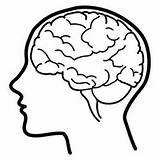 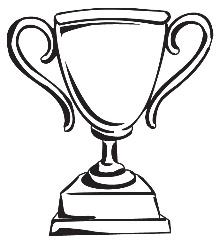 The Challenge: Accumulate 50 HOURS of science revision for your exam!How: All you need to do is colour in a box each time that you spend 15 minutes self-quizzing with your flash cards, knowledge organiser or revision quiz. 1 row= 1 merit! (collect your merit from any Science teacher)BiologyMastery Matrix:Knowledge organiser:Required practicalsChemistryMastery Matrix:Knowledge organiser:Required practicalsPhysicsMastery MatrixKnowledge organiser:Equations for Physics:These are the equations you must know for physics that are not given to you in the exam.Ditch…   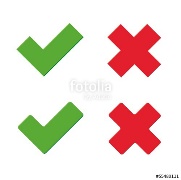 Instead… 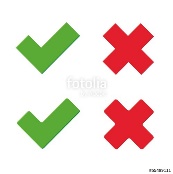 Re-reading or highlighting your notes hundreds of times.Turn each note into a quiz question and test yourself repeatedly on this.Leaving your revision until the night before.Start your revision now.Spending hours on only one topic.Spend 15 minutes on one topic, have a 2 minute break, and then move onto a new topic. Ignoring things you find difficult, hoping that they won’t come up in the exam.Mix up your revision by moving from one topic to another one, then coming back to the first topic later on.Topic15min15min15min15min15min15min15min15min15min15minUnitTopicLearning statementTierCourseRevision Guide (double)Revision Guide (triple)123Cell BiologyCell division (mitosis)Describe how cloning can be used in “cuttings”, “tissue cultures”, “embryo transplants”, “adult cell cloning” (triple only)FTB83Cell BiologySexual and asexual reproduction (meiosis)Explain the process of sexual reproduction and link this to variationFA64B74Cell BiologySexual and asexual reproduction (meiosis)Explain the process of meiosis which leads to the formation of gametesFA64B74Cell BiologySexual and asexual reproduction (meiosis)Explain the process of asexual reproductionFA64B74Cell BiologySexual and asexual reproduction (meiosis)Model the behaviour of chromosomes during meiosisFA64B74Cell BiologySexual and asexual reproduction (meiosis)Compare advantages and disadvantages of sexual and asexual reproduction (triple only)FTB75Cell BiologyThe DNA codeDescribe the structure of DNAFA65B76Cell BiologyThe DNA codeExplain how genes code for a particular sequence of amino acids which in turn code for a particular protein (triple only)FTB77Cell BiologyThe DNA codeExplain what the human genome is and the importance of mapping itFA65B76Cell BiologyThe DNA codeUse genetic crosses to predict outcomes of a monohybrid crossFA66B79Communicable DiseasesDeveloping new medicinesExplain the issues with the development of new antibiotics in the race against antibiotic resistance and what we can do as a society to reduce the rate of development of antibiotic resistance bacteria (linking to medicine and agriculture)FA44B81Communicable DiseasesThe BrainDescribe the structure and the role of the brain (triple only)FTB49Communicable DiseasesThe BrainIdentify three specific parts of the brain from a diagram and explain their specific functions – cerebral cortex, cerebellum, medulla (triple only)FTB49Communicable DiseasesThe BrainExplain some difficulties in investigating brain function and treating brain damage and diseases (triple only)FTB49Communicable DiseasesThe BrainExplain how neuroscientists have mapped regions of the brain to particular functions (triple only)FTB49Communicable DiseasesThe BrainEvaluate the risks and benefits of procedures carried out on the brain and the nervous system (triple only)FTB49Communicable DiseasesThe EyeDescribe the function of the eye (triple only)FTB49Communicable DiseasesThe EyeLabel a diagram of the eye (triple only)FTB49Communicable DiseasesThe EyeExplain the process of accommodation (triple only)FTB49Communicable DiseasesThe EyeExplain the causes of short sightedness (myopia) and long sightedness (hyperopia) (triple only)FTB49Communicable DiseasesThe EyeDescribe how these defects are treated and how new technologies are helping to improve this (triple only)FTB49Communicable DiseasesThe EyeInterpret ray diagrams, showing these two defects and showing how spectacle lens correct this (triple only)FTB49Human BiologyKidneysDescribe the function of the kidneys (triple only)FTB51Human BiologyKidneysDescribe how urea is formed from excess amino acids (triple only)FTB51Human BiologyKidneysExplain how the kidneys produce urine (triple only)FTB51Human BiologyKidneysUse bar charts & tables of glucose, ions & urea to analyse data from before & after filtration (triple only)FTB51Human BiologyKidneysDescribe the effect of ADH on the permeability of the kidney tubules and link to the ‘negative feedback loop’ (triple only)FTB51Human BiologyKidneysExplain how kidney failure may be treated (including dialysis and kidney transplant) (triple only)FTB51Human BiologyKidneysEvaluate treating organ failure with mechanical devices e.g.  transplant (triple only)FTB51Plant BiologyIntroducing ecosystemsDefine “ecosystem”FA74B86Plant BiologyIntroducing ecosystemsDefine ‘interdependence’ and explain what species depend onFA74B86Plant BiologyIntroducing ecosystemsDescribe what plants and animals ‘compete’ with each other forFA74B86Plant BiologyIntroducing ecosystemsDescribe structural, behavioural and functional adaptations of organismsFA75B87Plant BiologyIntroducing ecosystemsDefine extremophiles linking to the conditions that they inhabit (bacteria in deep sea vents)FA75B87Plant BiologyInterdependenceInterpret data from graphs and tables relating to predator and prey relationships predicting numbers of species based on changes in this dataFA77B89Plant BiologyInterdependenceList biotic and abiotic factors and explain how changes in them would affect a given communityFA74B86Plant BiologyInterdependenceDefine primary, secondary and tertiary consumersFA77B89Plant BiologyInterdependenceExplain the role of producers in food chainsFA77B89Plant BiologyInterdependenceUse a range of experimental methods to calculate the abundance and distribution of species in a given ecosystemFA75B87Plant BiologyInterdependenceRP Field Invesitgations (a - triple only): Measure the population size of a common species (b - double & triple) Investigate the effects of a factor on the distribution of a species using sampling techniquesFA75B87Plant BiologyInterdependenceDescribe the differences in the trophic levels of organisms within an ecosystem (triple only)FTB89Plant BiologyInterdependenceDescribe the numbering system of tropic levels and the importance of each level (triple only)FTB92Plant BiologyInterdependenceDescribe the role of decomposers within an ecosystem (triple only)FTB88Plant BiologyInterdependenceConstruct accurate pyramids of biomass (triple only)FTB92Plant BiologyInterdependenceExplain how biomass is lost between the different tropic levels (triple only)FTB92Plant BiologyInterdependenceDescribe quantitatively the proportion of energy transferred between trophic levels and use this to calculate efficiency (triple only)FTB92Plant BiologyPlant HormonesIdentify 3 plant hormones and their effects within plants (triple only) FTB54+B55Plant BiologyPlant HormonesDescribe the processes of phototropism, geotropism/gravitropism (triple only)FTB54Plant BiologyPlant HormonesDescribe how the 3 plant hormones are used in agriculture and horticulture (triple only)FTB55Plant BiologyPlant HormonesRP Plant Responses: Investigate the effect of light or gravity on the growth of newly generated seeds (triple only)FTB55Plant BiologyNatural RecyclingDescribe the carbon cycle and its importanceFA76B88Plant BiologyNatural RecyclingDescribe the water cycle and its importanceFA76B88Plant BiologyNatural RecyclingExplain factors that affect the rate of decay, calculating rate changes using this to explain how to speed up the production of compost (triple only)FTB88Plant BiologyNatural RecyclingExplain how biogas generators can be used to produce a fuel (triple only)FTB88Plant BiologyNatural RecyclingRP Decay: Investigate the effects of temperature on the rate of decay of fresh milk by measuring pH change (triple only)FTB88Plant BiologyNatural RecyclingEvaluate the impact of environmental factors on the distribution of a species (temperature, availability of water, atmospheric gas composition) (triple only)FTB90Plant BiologyHumans and the environmentDefine biodiversity and explain its importanceFA78B90Plant BiologyHumans and the environmentExplain in detail human impact on biodiversity (waste management, pollution, land use, deforestation, global warming)FA78B90Plant BiologyHumans and the environmentDescribe and evaluate some of the programs used to reduce the negative effects of humans on ecosystems and biodiversity (breeding programs, protection/regeneration of rare habitats, reintroduction of field margins and hedgerows, reduction of deforestation, reduction of carbon emissions, increased recycling)FA78B90-92Plant BiologyHumans and the environmentDescribe 6 biological factors threatening food security (triple only)FTB92Plant BiologyHumans and the environmentDefine ‘sustainability’ (triple only)FTB92Plant BiologyHumans and the environmentExplain how to improve the efficiency of food production (triple only)FTB93Plant BiologyHumans and the environmentDescribe and evaluate modern farming techniques (including: intensive farming, sustainable fisheries and sustainable farming) (triple only)FTB93Plant BiologyHumans and the environmentExplain how microorganisms can be cultured for food (e.g. fungus fusarium -> mycoprotein) (triple only)FTB93Evolving organismsClassifying organismsDescribe the role of Carl Linnaeus in development of a classification system (kingdom, phylum, class, order, family, genus, species)FA72B84Evolving organismsClassifying organismsExplain the binomial naming system of organismsFA72B84Evolving organismsClassifying organismsDefine ‘species’ (linking to future fertility and breeding)FA72B84Evolving organismsClassifying organismsExplain how classification models have developed over time due to improvements in microscopy and biochemistry)FA72B84Evolving organismsNatural selection and evolutionDescribe and explain the theory of ‘natural selection’ and ‘evolution’FA68B80Evolving organismsNatural selection and evolutionDescribe the role of Charles Darwin and his book ‘The origin of species’ on the development of the theory of evolution and the issues he had with getting people to accept this theory (triple only)FTB80Evolving organismsNatural selection and evolutionExplain the theory of Jean Baptiste Lamarck and the theory of evolution (triple only)FTB81Evolving organismsNatural selection and evolutionExplain the role of Alfred Russell Wallace in developing the theory of evolution and his pioneering work on speciation (triple only)FTB80Evolving organismsNatural selection and evolutionDescribe the evidence for evolution including antibiotic resistant and the fossil recordFA69B81Evolving organismsNatural selection and evolutionDescribe what a fossil is and explain how they form and explain why these cannot be used as evidence for how life began on Earth FA69B81Evolving organismsNatural selection and evolutionInterpret information from evolutionary trees FA73B85Evolving organismsNatural selection and evolutionExplain what extinction is and describe factors which may contribute to the extinction of a speciesFA72B84Evolving organismsNatural selection and evolutionExplain the role of Mendel and other scientists on our changing understanding of genetics (triple only)FTB80Evolving organismsSelective breeding & genetic engineeringDescribe selective breeding and explain the potential benefits and risks of this process (linking to disease resistance in crops, animals with more milk and meat, large or unusual flowers and domestic dogs with a gentle nature)FA70B82Evolving organismsSelective breeding & genetic engineeringDefine ‘genetic engineering’FA70B82Evolving organismsSelective breeding & genetic engineeringDescribe the main steps in genetic engineeringHTA71B82Evolving organismsSelective breeding & genetic engineeringGive examples of genetic engineering (including crop resistance to diseases, insect attack and herbicides, crops with bigger, better fruits and bacterial cells used in the production of insulin)FA71B82Evolving organismsSelective breeding & genetic engineeringEvaluate the use of genetic engineering and modification and describe the potential uses of this in the futureFA71B83Evolving organismsThe Nervous SystemDescribe the structure of the nervous systemFA51B48Evolving organismsThe Nervous SystemExplain how it is adapted for its function and why it is importantFA51B48Evolving organismsThe Nervous SystemDescribe the pathway of a message from stimulus to responseFA51B48Evolving organismsThe Nervous SystemDescribe the design of a reflex arc and explain its purposeFA51B48Evolving organismsThe Nervous SystemUse tables and graphs to extract information about reflex actionsFA51B48Evolving organismsThe Nervous SystemRP Reaction Time: Plan and carry out an investigation into the effect of a factor on human reaction timeFA51B48Evolving organismsHomeostasisDefine ‘homeostasis’ and explain why it is importantFA50B46Evolving organismsHomeostasisList three factors controlled by homeostasis in the human body (blood glucose concentration, temperature, water levels)FA50B46Evolving organismsHomeostasisExplain how these automatic systems are controlledFA50B46Evolving organismsHomeostasisDescribe what monitors and controls body temperature (triple only)FTB46Evolving organismsHomeostasisExplain the role of the skin in thermoregulation (triple only)FTB47Evolving organismsHomeostasisDescribe and explain the body’s response to extreme body temperature (triple only)FTB47Evolving organismsThe endocrine systemDescribe the principals of hormonal coordination including what makes up the endocrine systemFA52B50Evolving organismsThe endocrine systemDescribe what hormones are and label six glands in the bodyFA52B50Evolving organismsThe endocrine systemDescribe the role of the pituitary glandFA52B50Evolving organismsThe endocrine systemExplain the roles of thyroxine (produced by the thyroid gland) and adrenaline (produced by the adrenal gland) linking this to negative feedback loops (HT only)HTA52B50Evolving organismsThe endocrine systemDescribe and explain how the body controls blood glucose concentration (making reference to glucose, glycogen, glucagon, negative feedback cycle, insulin and the pancreas)FA53B50Evolving organismsThe endocrine systemExplain the effect on cells of osmotic changes in bodily fluids (triple only)FTB51Evolving organismsThe endocrine systemDescribe how water ions and urea are lost from the body (triple only)FTB51Evolving organismsDiabetesExplain type 1 and type 2 diabetes and how they can be treatedFA53B50Evolving organismsDiabetesCompare and contrast the two types of diabetesFA53B50Evolving organismsDiabetesCompare data (from graphs) regarding blood glucose levels in people with and without diabetes FA53B50Evolving organismsHormones in the reproductive systemDescribe the roles of FSH, LH, Oestrogen and progesterone in the menstrual cycle FA54B52Evolving organismsHormones in the reproductive systemDescribe the roles of oestrogen and progesterone in pubertyFA54B52Evolving organismsHormones in the reproductive systemInterpret graphs relating to hormone levels in the menstrual cycle (HT only)HTA54B52Evolving organismsHormones in the reproductive systemLink hormone cycles to ovulation and menstruationFA54B52Evolving organismsHormones in the reproductive systemEvaluate hormonal and non-hormonal methods of contraception (oral, injection, implant, skin patch, condoms, diaphragms, intrauterine device, spermicidal agents, abstinence, sterilisation)FA55B53Evolving organismsHormones in the reproductive systemExplain why issues around contraception are not answered solely by the field of ScienceFA55B53Evolving organismsHormones in the reproductive systemExplain the process of embryo screening and evaluate based on ethical, social and economic perspectivesFA55B53Evolving organismsHormones in the reproductive systemExplain the use of FSH and LH as a fertility drug (HT only)FT55B53Evolving organismsHormones in the reproductive systemExplain IVF (in vitro fertilisation) (HT only)HTA55B53Evolving organismsHormones in the reproductive systemExplain how developments in microscopy have enabled IVF treatments to be improved (HT only)HTA55B53Evolving organismsHormones in the reproductive systemEvaluate social and ethical issues and risks from the perspective of patients and doctors in IVF (HT only)HTA55B53Evolving organismsHormones in the reproductive systemCompare nervous system and hormonal responsesFA54B52Paper:B2Topic:Sexual and asexual reproduction (meiosis) (B.5)1Another word for sex cells is…gametes2State the 2 gametes in animalsSperm & egg cells3State the 2 gametes in flowering plantsPollen & egg cells4State the number of parents involved in sexual reproduction25State the number of parents involved in asexual reproduction16Describe the cells produced from mitosis2 genetically identical daughter cells7Describe the cells produced from meiosis4 genetically different daughter cells8What is mitosis used for?Growth and repair9What is meiosis used for?Making gametes10Define "diploid cell"A cell with a full set of chromosomes11Define "haploid cell"A cell with half of the number of chromosomes12How many divisions occur in mitosis?113How many divisions occur in meiosis?214Are haploid or diploid cells produced during mitosis?Diploid15Are haploid or diploid cells produced during meiosis?HaploidTopic:The DNA code (B.6)State the name of the genetic material found in the nucleus of a cellDNADescribe the structure of DNADouble helixState the name given to one molecule of DNAChromosomeState the name of a small section of DNAA geneWhat does a gene code for?A sequence of amino acids which join to form  a specific proteinDefine the "human genome"The sequence of the human DNAState 3 reasons for mapping the human genome1) locating disease causing genes 2) treating inherited disorders   3) tracing human migration patternsDefine "homozygous"two of same alleles e.g. BBDefine "heterozygous"Two different alleles e.g. BbDefine "dominant"always expressedDefine "recessive"Expressed only with 2 of this allele presentDefine 'genotype'The 2 alleles present e.g. BbDefine 'phenotype'The characteristic expressed e.g. brown eyesIs cystic fibrosis caused by a dominant or recessive allele?RecessiveIs Huntingdon's caused by a dominant or recessive allele?DominantTopic:The Brain and eye (triple only) (B.13)State the location & function of the cerebral cortexOuter section - perception, memory, languageState the location & function of the cerebellumBase of brain  - balance & co-ordination of voluntary movementState the location & function of the medullaIn brain stem - controls involuntary functions e.g. breathingWhy is it difficult to investigate brain function?Lots of different areas work togetherState three ways of investigating brain functions & regionsBrain damage patients, electrical stimulation of brain regions, MRI scanningState two changes that can occur in the eyeAccommodation (for focussing on near/far objects)
Adaptation to dim/bright lightState two things that the eye organ is sensitive toLight intensity & colourState the name of the coloured part of our eye that expands in bright light and contracts in dim light.IrisState the name of the whole in the front of our eye that allows light inPupilWhat happens to the size of the iris and pupil during bright lightPupil = small
Iris = bigWhat is the name for the light detecting cells at the back of the eye?RetinaWhat happens to the eye during accommodation for focussing on near objects?1) Ciliary muscles contract 2) Suspensory ligaments loosen 3) lens is thick -> more refractionWhat happens to the eye during accommodation for focussing on far objects?1) Ciliary muscles relax  2) Suspensory ligaments pulled tight   3) lens is thin -> less refractionState the name for short sightednessMyopia (focal point in front of retina)State the name for long sightednessHyperopia (focal point past retina)Topic:Kidneys (triple only) (B.18)When amino acids are broken down by the liver, what is produced?Amino acid -> ammonia (toxic) -> ureaWhat is the name for the process where amino acids are converted into ammonia?DeaminationWhere in the body are amino acids converted into ammonia?The liverWhy is ammonia converted straight into urea?Because it's toxicWhat is the name for the process where useful substances are reabsorbed from urine into the blood?Selective reabsorptionWhat are the tiny tubes in the kidney called?TubulesWhich hormone controls the water level in the body?Antidiuretic hormone (ADH)Where is the hormone that controls the water level in the body released from?Pituitary glandWhat happens to the amount of ADH released when there is too much water in the blood?Very little ADH releasedWhat happens to the amount of ADH released when there is too little water in the blood?A lot of ADH releasedName a treatment for kidney failure?Dialysis or transplantWhat is the name of the blood vessel going into and out of the kidney?In: Renal ARTERY
Out: Renal VEINWhat type of transport is used for water to be reabsorbed from the kidney tubules into the blood?OsmosisWhat type of transport is used for glucose/mineral ions to be reabsorbed from the kidney tubules into the blood?Active TransportWhy is protein not filtered out of the blood by the nephron?Too bigTopic:Introducing ecosystems and interdependence (B.20)State the name given to a habitat and all of the organisms living inside of it?EcosystemWhat is the name for living  factors that affect species?BioticWhat is the name for non-living factors that affect an environment?AbioticState the 3 types of adaptations that exist1) Structural   2) Behavioural   3) FunctionalState 4 things that animals compete forWater, mates, territory, foodState 4 things that plants compete forNutrients, Water, Space, LightWhat is the scientific word for species relying on each other?InterdependenceSimilar organisms that can breed together to produce fertile offspring are known to be the same _______?SpeciesName 7 abiotic factors1) Light intensity, 2) temperature, 3) moisture, 4) soil pH, 5) wind intensity, 6) CO2 levels (plants) 7) oxygen levels (aquatic animals)Name 4 biotic factors1) food availability, 2) new predators, 3) new pathogens, 4) species outcompetingWhat is the name given to an organism that lives in an extreme environment?ExtremophileWhat is the name given to the TYPE of organism that absorbs sunlight and uses it to produce glucose?ProducerWhat type of animal feeds off of the dead remains of other animals?ScavengerState two experimental techniques used to determine the abundance and distribution of a speciesTransect (line across an environment) & quadrat (1m metal square)What is the name given to the type of sampling that is done along a line?TransectTopic:Interdependence (triple only) (B.22)Which organisms make up the tropic level 1?Plants and algae (producers)Which type of organisms make up trophic level 2?Primary consumers/herbivoresWhich type of organisms make up trophic level 3?Secondary consumers/carnivoresWhich type of organisms make up trophic level 4?Tertiary consumers/carnivoresWhat is the name given to a carnivore that has no predators?Apex predatorWhat is the name given to an organism that breaks down dead plant and animal matter?DecomposerHow do decomposers break down dead plant and animal matter?Secreting enzymesHow do decomposers absorb food molecules?DiffusionWhat is the name given to the diagram drawn to represent the amount of biomass found at each trophic level?Pyramid of biomassWhich trophic level is always found at the bottom of a pyramid of biomass?Trophic level 1What happens to the amount of biomass as you move up the food chain?It decreasesApproximately what percentage of incident energy from light is transferred into plants during photosynthesis?0.01Approximately what percentage of biomass is transferred from each trophic level to the trophic level above?0.1Which is biomass lost between trophic levels?1) lost as faeces
2) lost as CO2, water and urea
3) used as glucose in respirationHow do you calculate the efficiency of biomass transfer between each trophic level?Biomass transferred/initial biomass x 100Topic:Plant hormones (triple only) (B.27)What is the name of a plant's response to (a) light (b) gravity (triply only)(a) light = phototropism
(b) gravity = gravitropism/geotropismWhich plant hormone initiates seed germination? (triple only)GibberellinsWhich hormone causes cell division and fruit ripening (triple only)EtheneState three uses of auxins1) weed killer, 2) rooting powder, 3) tissue cultureState one use of etheneControlling fruit ripeningState three uses of gibberellins1) end seed dormancy, 2) promote flowering 3) increase fruit sizeWhen a shoot grows towards the light, what kind of tropism is demonstrated?Positive phototropismWhen a root grows away from the light, what kind of tropism is demonstrated?Negative phototropismWhen a root grows down (with gravity), what kind of tropism is demonstrated?Positive geotropismWhen a shoot grows up (against gravity), what kind of tropism is demonstrated?Negative geotropismHow does auxin cause a shoot to grow towards light?Auxin moves to shady side -> elongation of cellsHow does auxin cause a plant to against gravity?Auxin moves to lower side -> elongation of cellsState the names of 3 plant humans1) Ethene, 2) Gibberellins, 3) AuxinWhich transport method is used to move auxin from the tip of a plant to other parts?DiffusionWhich part of a plant contains lots of new forming cells?MeristemTopic:Natural recycling (triple only) (B.28)How do plant remove carbon from the air?Photosynthesis (CO2 in)How is carbon moved from living organisms back into the air?Respiration (CO2 released)How is carbon moved from fossil fuels back into the air?Combustion (CO2 released)How is carbon moved from dead organisms into the air?Decomposition (by decomposers) (CO2 released)What is the scientific name for rain?PrecipitationHow does water move from lakes/the sea into the air?EvaporationWhich process leads to cloud formation?CondensationWhat is the name of evaporation of water from plants?TranspirationState 3 factors that affect the rate of decay (triple only)Temperature, water, availability of oxygenState one human use of decomposition (triple only)Making compostWhich gas is produced by a biogas generator? (triple only)MethaneDescribe the effect of temperature on rate of decay (triple only)increase temp -> increase decay (to 37⁰C)Which enzyme breaks down the fat in milk? (triple only)LipaseState the colour of phenolphthalein in acidic and alkaline conditions (triple only)Alkaline (pink)
Acid (colourless)How do decomposers feed? (triple only)Secrete enzymes, small food molecules diffuse into decomposerTopic:Humans and the environment (B.29)Define by "biodiversity"variety of all the different species on earth/within an ecosystemWhy is increased biodiversity good?Increases ecosystem stabilityState three ways that humans can cause water pollutionSewage, fertilisers, toxic chemicalsState three ways that humans can cause air pollutionSmoke, acidic gasesState three ways that humans can cause land pollutionLandfill sites, toxic chemicalsState 4 ways that humans are decreasing the land available for living organismsbuilding, quarrying, farming, dumping wasteState two uses of peatFuel & fertiliserWhat is the name for 'cutting down trees'DeforestationState two reasons for deforestation occurringLand for farming & growing biofuelsState 5 ways that humans are trying to increase biodiversity1) Breeding endangered species 2)protecting rare habitats 3) Hedgerows 4) Afforestation 5) RecyclingDefine "food security" (triple only)Having enough food to feed a populationState 5 factors threatening food security (triple only)1) Increasing birth rate, 2) changing diets, 3) new pests/pathogens, 4) environmental changes, 5) conflictsState two ways of intensively farming (triple only)1) restricting movement, 2) controlling temperature of surroundingsState two ways that fishing can be made more sustainable (triple only)1) Controlling net size, 2) introducing fishing quotasState two uses of biotechnology (triple only)Culturing microorganisms for food and modifying bacteria to produce human insulinTopic:Classifying organisms (B.30)Name the 7 classification levels proposed by Carl Linnaeus (in order)Kingdom, Phylum, Class, Order, Family, Genus, SpeciesWhat does "binomial" literally mean?Two namesWhat do the two parts of a binomial name tell us?(i) Genus   (ii) SpeciesWho introduced the 'domain' level to the classification system?Carl WoeseState two pieces of evidence that helped scientists to add the additional 'domain' level to the classification system*better understanding of biochemical processes
*being able to look at DNAState the meaning of the domain "archaea"Primitive bacteria usually living in extreme environments (DNA is NOT contained in a nucleus)State the meaning of the domain "bacteria"DNA is NOT contained in a nucleus, don't live in extreme environmentsState the meaning of the domain "eukaryote"Their DNA is contained in a nucleus (protists, fungi, plant and animals)Define "species"organisms that can breed together to produce FERTILE offspringList the 5  'classes' of classificationMammals, reptiles, birds, fish, amphibiansList 4 ways a species can become extinct slowly*New predators
*New diseases
*Changes to the environment over time
*More successful competitorsState one way a species can become extinct rapidlyCatastrophic event e.g. volcanic eruptionState the purpose of an evolutionary treeA diagram used to show how closely related we think organisms are to each otherState two pieces of evidence used to create an evolutionary treeFossil records and DNA samplesList the 5 kingdoms?Prokaryote, Protoctista, Fungi, Animals, PlantsTopic:Natural selection and evolution (B.31)State three factors that can cause variation in a speciesThe environment, random mutations, sexual reproductionDefine 'evolution'The gradual change in the inherited characteristics of a population over timeIf enough variation occurs over time due to evolution, a new ________ is createdspeciesWhat was Charles Darwin's theory called?Theory of evolution through natural selectionState the 4 steps to natural selection?*Variation (Sexual reproduction/random Mutations)     *environment Changes        *better adapted organisms Survive and Reproduce            *pass on their Genes to their offspringState three reasons why Darwin's theory was not originally accepted*didn't know HOW characteristics were inherited              *people believed GOD created all living things         *Insufficient EVIDENCEWhat is a fossil?The remains of an organism from hundreds of thousands of years agoList 4 ways a fossil may have formed*hard parts of animals not decaying properly                *conditions didn’t allow decay              *minerals replaced parts of the organism as it decayed        *traces (e.g. footprints) preservedDescribe how scientists use fossilsAs evidence of how organisms have changed over time (evolutionExplain why fossils can't be used to provide evidence of how life began on EarthFossil record is incomplete (there are gaps)Explain why there are gaps in the fossil record*Early animals had soft bodies so decayed easily       *Geological activities destroyed fossils What is an antibiotic-resistant bacterium?A bacteria that cannot be killed by an antibioticWhat was the name of Charles Darwin's book?The origin of species 1859Describe Jean-Baptiste Lamarck's (incorrect) theory (triple only)Changes that occur DURING an organisms lifetime can be inherited by its offspringList the 3 steps in speciation (Alfred Wallace's theory) (triple only)*Separation (e.g. by water)
*Adaptation
*Reproductive isolation (organisms so different they can't interbreed)Topic:Selective breeding and genetic engineering (B.32)Describe Gregor Mendel's main discovery (triple only)Inheritance of each characteristic is determined by 'units' that are passed on to descendants unchangedDescribe the purpose of selective breedingHumans breed plants & animals with particular desirable characteristicsState two reasons to use selective breeding*produce food crops             *produce domesticated animalsList 4 steps in selective breeding1) Choose parent with desired characteristic
2) Breed them together
3) Choose best offspring
4) Continue over many generationsState 4 examples of characteristics that you may selectively breed an organism for*Disease resistance (food crops)       *More milk/meat (animals)       *Gentle nature (domestic animals)       *Large/unusual flowersState one disadvantage of selective breeding in animalsInbreeding -> health issuesState one disadvantage of selective breeding in cropsCrops have very similar DNA so disease can kill them allWhy was Mendel's work initially not accepted?*He was a monk    *He didn’t publish his work in a well know journalWho discovered the structure of DNA?Franklin, Watson & CrickDescribe "gene theory"The idea that genes are "units" of inheritanceDefine "genetic engineering"Modifying (changing) the genome (genes) of an organism to give a desired characteristicState two examples of genetic engineering in practice*Bacterial cells engineered to produce insulin
*Plant crops engineered to be resistant to disease/have bigger better fruitsDescribe the 4 stages of genetic engineering1) select desired characteristic     2) isolate gene   3) insert gene into vector  4) replicateDefine "vector"A ring of DNA (plasmid) or an organism that carries a gene from one organism into anotherIs the allele dominant or recessive for (a) Huntingdon's disease (b) cystic fibrosis?(a) Huntingdon's = dominant 
(b) Cystic fibrosis = recessiveTopic:The nervous and endocrine system (B.33)Define "CNS"Central Nervous System (brain and spinal cord)Define "PNS"Peripheral Nervous System (neurones)Define "stimulus"A change in the environment detected by receptors e.g. light, temperature, pressure, smellDefine "receptor"Specialised cells that detects the stimulus e.g. tongue, skin, nose, eyeDefine "effector"Muscle/gland that responds to the motor neurone to cause a changeDefine "sensory neurone"Neurone carrying electrical impulse FROM receptor to CNSDefine "motor neurone"Neurone carrying electrical impulse FROM the CNS to effectorDefine "relay neurone"Neurone carrying electrical impulse from one part of the CNS to anotherDefine "reflex response"Rapid response which does not use conscious part before response occursDescribe how messages are sent through the nervous systemThrough neurones (electrical)Describe how messages are sent through the endocrine systemThrough blood (chemical)Which system (nervous or endocrine) transfers messages around the body quicker?NervousWhich system (nervous or endocrine) does the response last for longer?EndocrineWhich gland is called the 'master gland'?The pituitary glandDefine "synapse"A gap or junction between two neuronsTopic:Homeostasis (B.34)Name the 6 glands/organs in the endocrine systemThyroid gland, pituitary gland, pancreas, adrenal gland, testes, ovariesState the hormone that is released from the adrenal gland and its effect on the bodyAdrenaline - "fight or flight" (heart rate increases, blood directed to muscles, air passages dilate)State the hormone that is released from the thyroid gland and its effect on the bodyThyroxine - increases metabolism (chemical reactions)State the hormones that is released from the pituitary gland and their effect on the bodyFSH (egg development) & LH (ovulation)State the hormone that is released from the testes and its effect on the bodyTestosterone - puberty & sperm production (in boys)State the hormones that is released from the ovaries and their effect on the bodyOestrogen - causes uterus lining to rebuild
Progesterone - maintains uterus liningWhich two systems help to control homeostasis?Nervous system and endocrine systemWhich disease is linked to an inability to control your blood glucose levels?DiabetesDefine "homeostasis"Regulation of internal conditions of a cell or organism to maintain optimum conditionsState three reasons for organisms requiring homeostasis*So cells don't burst (too much water)  *so enzymes work properly (temperature   *so chemical reactions occur (water and glucose)State 4 things that are regulated in the bodyBody temperature, blood glucose, water levels,  ion levelsWhich part of the body detects and controls body temperatureThermoregulatory centre (in the brain)State three ways that your body increases your body temperature if you get too cold*Muscles contract and relax (shiver) to release thermal energy  due to respiration         *blood vessels in skin constrict to reduce blood flow and thermal energy loss            *hairs on arms stand on end, trapping air beneath themState three ways that your body decreases it's temperature if you get too hot*Sweat glands release sweat which evaporates - transferring thermal energy to the air      *blood vessels in skin dilate so blood flow increases and more thermal energy lost           *Hairs on arms lay flatWhat happens to the enzymes in your body if you get (a) too hot  (b) too cold(a) too hot = denatured
(b) too cold = work too slowlyTopic:Diabetes (B.35)Which organ monitors and controls your blood glucose concentration?The PancreasWhich hormone is released if there is too much glucose in the blood?InsulinWhich hormone is released if there is too little glucose in the blood?GlucagonDescribe the effect of insulin have in the body?(Soluble) glucose stored in the muscle & liver cells as (insoluble) glycogenDescribe the effect of glucagon have in the body?(Insoluble) glycogen turned into (soluble) glucose and released from liver and muscle cells into bloodDescribe what is wrong with a person if they have type one diabetes and how it is treatedNot producing enough insulin (genetic) -> treat with insulin injections Describe what is wrong with a person if they have type two diabetes and how it is treatedInsulin not having an effect on the muscle/liver cells -> treat with controlled diet and exerciseState the hormones that is released from the pancreas and it's effect on the bodyInsulin - decreases blood glucose 
Glucagon - increases blood glucoseDefine "gland"An organ that releases a hormone into the bloodDefine "hormone"A chemical messenger that travels in the blood and targets organsDefine 'negative feedback' (higher tier only)Our body's way of monitoring changes in internal conditions and then responding to these changes so that homeostasis is regainedWhich type of diabetes is inherited?Type oneWhich type of diabetes is caused by lifestyleType twoHow do glucagon & insulin travel around the body?In bloodState a risk factor for type 2 diabetesObesityTopic:Hormones in the reproductive system (B.36)State the function of FSH (follicle stimulating hormone)Causes egg to matureState where FSH is producedPituitary GlandState the hormone that FSH stimulates the production of (HT only)Oestrogen from ovariesState the effect of oestrogenCauses uterus lining to build upWhich hormone inhibits FSH release? (HT only)OestrogenWhich hormone does oestrogen stimulate? (HT only)Luteinising hormone (LH)State the effect of luteinising hormone (LH) on the bodyCauses ovulationWhere is luteinising hormone produced?Pituitary GlandWhere is progesterone produced?The empty egg follicle (corpus luteum)State the role of progesteroneMaintains uterus lining
Inhibits FSH & LHName 3 non-hormonal methods of contraceptionBarrier method (diaphragm or condoms), abstinence, spermicide, sterilisation, some intrauterine devicesName 3 hormonal methods of contraceptionOral contraceptive pill, implant, injection, some intrauterine devicesWhat does IVF stand for?In Vitro Fertilisation (outside of the body)What are the 4 stages of IVF? (higher tier only)1) Mother given FSH & LH to stimulate maturation of several eggs 2) eggs collected from mother and fertilised by sperm in lab 3) Fertilised eggs develop into embryos 4) Two embryos inserted into mothers uterusWhat is embryo screening?Check embryo for genetic diseases and decide whether or not to use/abort the embryoTopic:RP: Reaction time (B7) (B.47)What is the independent variable?Attempt numberWhat is the dependent variable?Reaction time (s)Name 3 control variables1) Same hand used
2) Same person dropping ruler
3) Hand placed in same position each time How is the reaction time measured?A ruler is dropped and caught and the distance on the ruler is recordedName one source of error in the methodMeasuring the distance from a different place on the ruler each timeGive two ways to improve the accuracy of the results1) Measure from above the thumb
2) Use a computer programmeHow do we turn the distance on the ruler to a reaction time?Use a conversion chart to turn the distance into a timeName the equipmentMetre rule, chair, table, partnerDescribe where the hand should be placedPlace the forearm of your arm across the table with your hand overhanging the edge of the table Describe where the ruler should start fromThe bottom of the ruler at 0cm between the thumb and forefingerDescribe how the ruler should be droppedYour partner drops the ruler without telling youDescribe how the ruler should be caughtAs quickly as you an between thumb and forefingerName one risk in the investigationCare should be taken to avoid injury from the falling rulerWhat results should you see?As the number of practice attempts increases, the reaction time decreasesWhat are possible variations on this method?1) Effect of sugary drinks
2) Effect of caffeine
3) Effect of ageTopic:RP: Plant responses  (B8) (triple only) (B.48)What is the independent variable?The amount of light (dark, partial light, full light)What is the dependent variable?Height of seedlingsName 3 control variables1) Type of seed
2) Volume of water
3) Number of seedlings in dishGive one precaution in the investigationWash hands after touching seedlingsName the equipment neededmustard seeds, 3 petri dishes, cotton wool, ruler, waterName the 3 conditions of the seedlings1) No light
2) Partial light
3) Full lightHow is the height of the seedlings measured?Using a rulerHow do you make the measurements more accurate?Measure the height of 10 seedlings each day and calculate a meanHow will you represent the data?Plot a line graph of mean height against the dayName one error in the investigationNot measuring the seedling from the base to the topWhat will happen the seedlings in full light?They will grow towards the light sourceWhat will happen to the seedlings in partial light?They will grow towards the light sourceWhat will happen to the seedlings in the dark?1) They will grow the tallest
2) The leaves will be small and yellowWhy is there more growth in no light?The seedling grow faster to find the lightWhat are possible variations on this method?Effect of gravity on growthTopic:RP: Field investigations  (B9)  (B.49)What is the first aim?Investigating the population size of a plant species using random samplingHow do we prepare the area we are investigating?Lay out two measuring tapes at right angles to each otherName the equipment a  25 cm x 25cm quadrat,  a 30 m tape measure, a clipboard, a pen, paper.How do we ensure the sample is random?Choose random co-ordinates and place the quadrat in these placesWhat are the steps in the method?1) Place the quadrat down and count the number of organisms inside.
2) Repeat for 10 quadrats
3) Calculate the meanHow do we work out an estimate for the whole area?estimated population size = (area sampled /total area)    x  mean number of organisms countedHow can we improve the accuracy of the estimate?increase the number of quadrat throws and calculate the meanWhy might the estimate be inaccurate?Not all parts of the area contain an equal distribution of the organism and so the sample may not be representativeWhat is the second aim?Investigating the effect of light intensity on plant distribution using a transect line.How do we set up a transect line?Place a tape measure from one part of the area to anotherHow do we measure the number of organisms?Place a quadrat down and count the number of organisms insideHow do you measure the change in distribution of the organism?Move the quadrat 1m along the transect and count the number of organisms. Repeat every 1m.How do you measure the light intensity?Use a light meter or light probeHow do you represent the data?Plot a graph of light intensity against number of organismsWhat are possible variations on this method?1) Effect of pH
2) Effect of temperature
3) Effect of carbon dioxide levels
4) Distance from a factory/roadTopic:RP: Rate of decay (B10) (triple only) (B.50)What is the independent variable?The temperature of the solutionsWhat is the dependent variable?The time taken for the indicator to turn yellowName 3 control variables1) Volume of milk
2) Volume of lipase
3) Volume of sodium carbonateWhy is this method only a model for decay?Decay in milk is too slowName the indicator usedCresol redHow is each temperature maintained?Using a water bathName the enzyme, the substrate and the productLipase breaks down lipids into fatty acids and glycerolWhat observation is made when 'decay' has occurred?The Cresol red turns from purple (alkaline) to yellow (acidic)What product makes the solution acidic?Fatty acidsName one risk and precaution in the methodCresol red is an irritant so goggles should be worn and skin washed immediately if it comes into contactHow can you make the results more accurate?Use a measuring syringe, use a digital water bath, repeat at more temperaturesWhy is a measuring syringe more accurate than a measuring cylinder?It has a smaller meniscus and less of the solution remains inside the syringeName one error in the investigationStarting and stopping the timer at the incorrect timeWhat results should you see?As temperature increases, rate of decay should increase up to 40⁰C.  It should then decrease as enzymes become denatured.What are possible variations on this method?Effect of lipase concentrationPracticalVariablesEquipmentMethodExpected conclusionPossible variationsB7 – Reaction TimeBig Question: Investigate the effect of sugar on reaction time.IV –  Sugar eaten prior to investigationDV – Reaction timeCV – no distractions in the room, using the dominant hand to catch the ruler, the rest of their diet must be the same *Metre ruler*Chair*TablePerson 1 & 2 drinks a non-sugary drink twenty minutes before the test (this is a control).Person 1 sits on chair with arm on the table.Person 2 holds the ruler vertically with the 0cm mark in between person 1’s finger and thumb. Tell person 1 to prepare to catch the ruler.Drop the rulerPerson 1 catches the ruler as quickly as they can and records the number just above the person’s thumb.Repeat three times.Repeat the test with person 1.Person 1&2 drinks a sugar free drink twenty minutes before the next test.Repeat the experiment steps 1-9.Sugary drink leads to faster reaction timesInvestigate how gender affects reaction timeInvestigate how caffeine affects reaction timeInvestigate the effect of age on reaction timeB8 – Plant responses (triple only)Big Question: Investigate the effect of light on newly germinated seedlingsIV – Light intensityDV – Change in height of seedlingsCV – Temperature, mineral content of soil, water content of soil, pH*White mustard seedlings*Three petri dishes*Cotton wool*Ruler*WaterSoak equal sized pieces of cotton wool in equal volumes of water and place into each petri dishPlant 10 mustard seeds in each dish and allow to germinate in a warm place.Water each day with equal volumes of water.Remove some of the germinated seeds so that there are just 5 seeds in each petri dish.Measure the seedlings height.Place one dish into low light, one into medium light and one into high light intensity.Leave for 5 days watering with the same volume of water each day.Record their height.Calculate the mean change in height.1) Seedlings in the dark have biggest change in height – this is because they are growing quickly to reach the light2) Leaves in the dark are small and yellow – this is because there is no sunlight for photosynthesis3) Seedlings in full or partial light have grown towards the light sourceInvestigate how the angle of a petri dish affects growth of a newly germinated seedlingInvestigate how mineral content affects growth of a newly germinated seedling.B9 – Field InvestigationsBig Question (1): Estimate the number of daisies in this field. (RANDOM SAMPLING)Big Question (2): Describe how light intensity effects the distribution of grass.(QUADRAT SAMPLING)Big Question 2:IV – Light intensityDV – Grass coverageCV -  area of quadrat, soil water content, temperatureBig question 1:*1m2 quadrat*2 x tape measures*Bag of numbers for random selectionBig question 2:*Light intensity meter*Tape measure*1m2 quadratBig Question 1: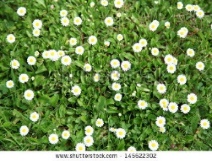 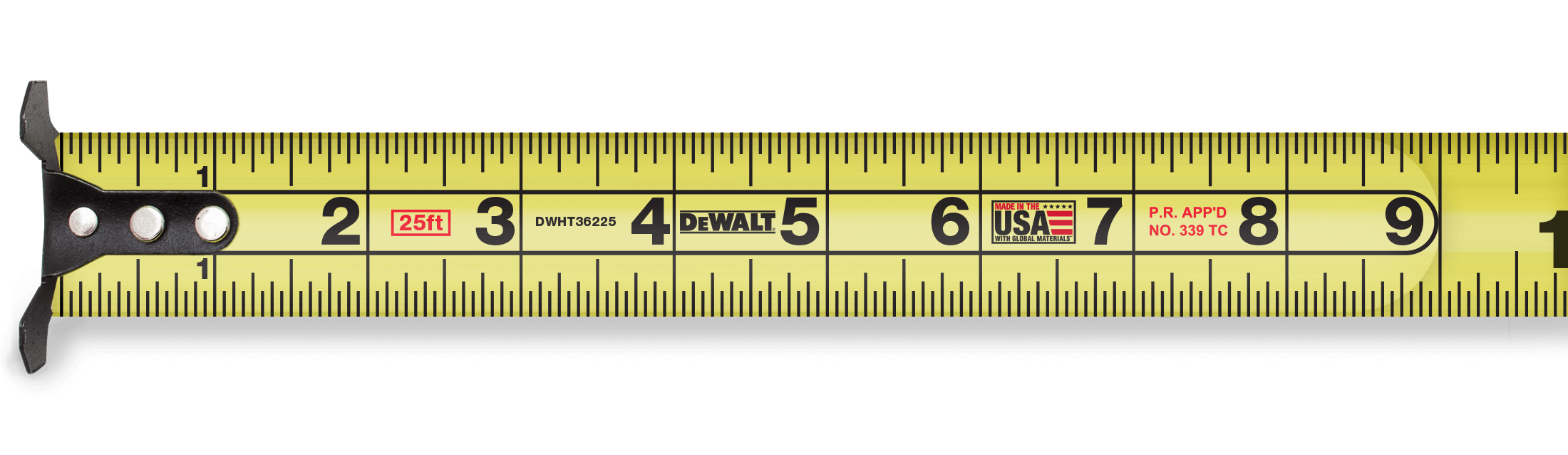 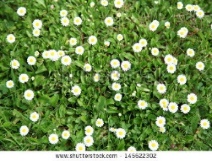 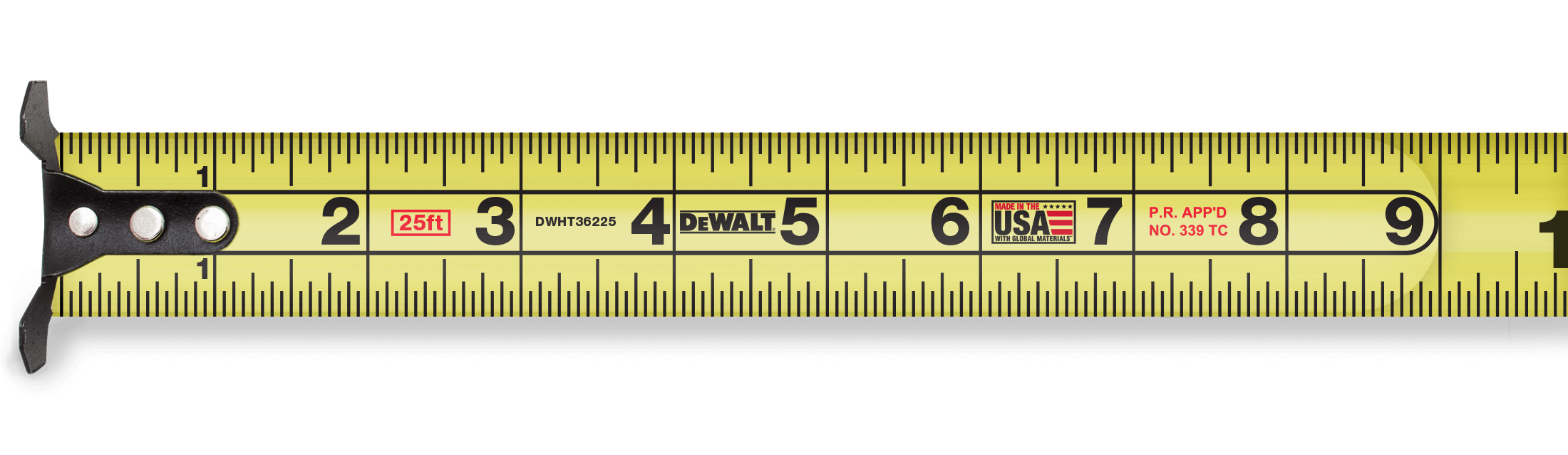 Get a 1m2 quadrat.  Mark the edge of the field with a tape measureMark the second edge (at a right angle) with a second tape measure.Choose two numbers from a bag and use these as the co-ordinates to identify a random position in the field.Place the quadrat here and count the number of daisies.Repeat multiple times and then calculate an average.Multiple this by the area of the field.Big Question 2:Place a transect (a line) from inside a shady part of a forest into the bright light.Place the quadrat at the start of the transect and record the approximate area covered in grass plants.  Measure the light intensity using a light intensity meter.Repeat steps 2-3 at regular intervals along the transect.Big Question 2:Increase in light intensity should cause an increase in grass plants.Investigate how the number of lichens changes as you move further from the main road.Investigate the number of woodlice changes as you move further from a lake.B10 – Rate of decay (triple only)Big Question: Investigate the effect of temperature on rate of decay of fresh milkIV – TemperatureDV – pH of fresh milk (lactose converted to lactic acid causing pH to decrease)CV – volume of lipase solution, volume of milk, whether the mixture is stirred or not.*full fat milk*sodium carbonate solution*lipase solution*250cm3 beaker*5 boiling tubes*x2 syringes*dropping pipette*thermometer*Stopwatch*cresol red*waterbath*iceSet 5 waterbaths to different temperatures (20⁰C, 40⁰C, 60⁰C, 80⁰C).  In one, place ice to reduce the temperature to 0⁰CAdd 5cm3 of milk, 7cm3 of sodium carbonate solution and 5 drops of cresol red indicator into each of the five boiling tubes and place into each waterbath.  The indicator should turn purple.Place a boiling tube of lipase solution into each waterbath.Use a thermometer to all the solutions have reached the temperature of the waterbath they are in.Remove one of the boiling tubes from the water bath and use a pipette to add 1cm3 of lipase solution to the mixture.Start the stopwatch.Stop the stopwatch when the solution has turned yellow.Repeat with the other 4 temperatures.As temperature increases, rate of decay should increase up to 40⁰C.  It should then decrease as enzymes become denatured.Investigate how concentration of lipase solution affects decay.PracticalVariablesEquipmentMethodExpected conclusionPossible variationsB7 – Reaction TimeBig Question: Investigate the effect of sugar on reaction time.IV –  Sugar eaten prior to investigationDV – Reaction timeCV – no distractions in the room, using the dominant hand to catch the ruler, the rest of their diet must be the same *Metre ruler*Chair*TablePerson 1 & 2 drinks a non-sugary drink twenty minutes before the test (this is a control).Person 1 sits on chair with arm on the table.Person 2 holds the ruler vertically with the 0cm mark in between person 1’s finger and thumb. Tell person 1 to prepare to catch the ruler.Drop the rulerPerson 1 catches the ruler as quickly as they can and records the number just above the person’s thumb.Repeat three times.Repeat the test with person 1.Person 1&2 drinks a sugar free drink twenty minutes before the next test.Repeat the experiment steps 1-9.Sugary drink leads to faster reaction timesInvestigate how gender affects reaction timeInvestigate how caffeine affects reaction timeInvestigate the effect of age on reaction timeUnitTopicLearning statementTierCourseRevision Guide (double)Revision Guide (triple)123Chemistry FundamentalsMixturesDefine ‘pure substances’ and explain the difference between its scientific and everyday meaningFA140C84Chemistry FundamentalsMixturesUse melting and boiling point data to establish pure substances from mixturesFA140C84Chemistry FundamentalsMixturesDescribe what a ‘formulation’ is and give examples (Fuels, cleaning agents, paints, medicines, alloys, fertilisers and foods)FA140C84Chemistry FundamentalsMixturesDescribe the two phases (stationary and mobile) of chromatography and its purposeFA140C84Chemistry FundamentalsMixturesCalculate Rf valuesFA141C85Chemistry FundamentalsMixturesInterpret chromatograms to decide whether a substance is pure of a mixtureFA140C84Chemistry FundamentalsMixturesRP Chromatography: Use paper chromatography to investigate the colours within different substances and calculate Rf values FA140C84Chemistry FundamentalsMixturesExplain the difference in difficulty of separating compounds compared to mixturesFA88+89C8+C9Chemistry FundamentalsMetals in the periodic tableDescribe corrosion as a reaction and explain how to prevent it (triple only)FTC18Chemistry FundamentalsMetals in the periodic tableExplain what an alloy is and how it’s properties differ from a pure metalFA101C18Chemistry FundamentalsMetals in the periodic tableLink the properties and use of different alloys to their composition (bronze, brass, gold, steel, aluminium alloys) (triple only)FTC19Chemistry FundamentalsGroups in the periodic tableDescribe the gas test for carbon dioxide, hydrogen, oxygen and chlorineFA141C85Investigative ChemistryAcids & alkalisRP Neutralisation: Determine the reacting volume of a solution of strong acid and strong alkali by titration linking to concentration (triple only)FTC35Investigative ChemistryChemical testsExplain how to use silver nitrate solution in the presence of dilute nitric acid to test for halide ions (chloride, bromide, iodide) (triple only)FTC87Investigative ChemistryChemical testsExplain how to use barium chloride solution in the presence of dilute hydrochloric acid to test for sulphate ions (triple only)FTC87Investigative ChemistryChemical testsRP Identifying Ions: Use all of the chemical tests listed above to test for the presence of different ions (testing for metal ions: flame tests, hydroxide solutions and testing for negative ions – halides, sulphate ions, and carbonates) (triple only)FTC86+C87Reacting substancesRates of reactionCalculate the mean rate of reaction FA124C60Reacting substancesRates of reactionRecall the units for mass (g), volume (cm3) and rate (g/s, cm3/s, mol/s)FA124C60Reacting substancesRates of reactionDraw tangents on curves in order to calculate rates of reactionFA125C61Reacting substancesRates of reactionExplain the collision theory and link to activation energyFA124C60Reacting substancesRates of reactionDescribe and explain factors that affect rates of reaction (concentration, pressure, surface area, catalysts and temperature)FA124+125+126C60+C61+C62Reacting substancesRates of reactionPlot and interpret graphs showing rates of reactionFA125C61Reacting substancesRates of reactionExplain why one reactant is used in excess in a chemical reactionFA105C33Reacting substancesRates of reactionDescribe what is meant by ‘a limiting reactant’FA105C33Reacting substancesRates of reactionRP Rates of Reaction: Investigate how changes in concentration affect the rates of reactions by measuring volume of the gas and change of colourFA125C61Reacting substancesRates of reactionGive examples of catalysts FA126C62Reacting substancesRates of reactionDraw a reaction profile for a catalysed reactionFA121C57Reacting substancesReversible reactionsUse the appropriate symbol to denote a reversible reactionFA126C62Reacting substancesReversible reactionsExplain energy changes in reversible reactions (ammonium chloride and hydrated copper sulphate)FA126C63Reacting substancesReversible reactionsExplain what is meant by the term ‘equilibrium’FA127C63Reacting substancesReversible reactionsExplain and use Le Chatelier principle to make predictions about reactants and products (HT only)HTA127C63Reacting substancesReversible reactionsExplain the effect of changing concentration, pressure and temperature on equilibrium (HT only)HTA127C63Humans and the EarthThe Earths Early AtmosphereDescribe the composition of the atmosphere and how long this has been the caseFA143C89Humans and the EarthThe Earths Early AtmosphereDescribe the development from early atmosphere to present dayFA142C88Humans and the EarthThe Earths Early AtmosphereDraw links between the early Earth’s atmosphere and that of other planets (Mars and Venus)FA142C88Humans and the EarthThe Earths Early AtmosphereEvaluate different theories regarding the Earth’s early atmosphereFA142C88Humans and the EarthThe Earths Early AtmosphereExplain why oxygen levels increased and carbon dioxide levels decreased (linking to photosynthesis and sedimentation)FA143C89Humans and the EarthGlobal WarmingDescribe the term ‘greenhouse gases’ and give three examples (water vapour, carbon dioxide and methane)FA144C90Humans and the EarthGlobal WarmingDescribe the ‘greenhouse effect’ linking to the wavelength of radiationFA144C90Humans and the EarthGlobal WarmingDescribe the effect of human activities on the levels of greenhouse gases, recalling two that affect methane and two that affect carbon dioxideFA144C90Humans and the EarthGlobal WarmingExplain how peer review evidence have linked these activities to global climate changeFA144C90Humans and the EarthGlobal WarmingExplain why it is difficult to model this and how this has led to simplification, speculation and biased opinions in the mediaFA144C90Humans and the EarthGlobal WarmingDescribe 4 potential effects of global climate changeFA145C91Humans and the EarthGlobal WarmingDiscuss the scale, risks and environmental implication of global climate changeFA145C91Humans and the EarthGlobal WarmingDescribe what is meant by the term ‘carbon footprint’FA145C91Humans and the EarthGlobal WarmingDescribe actions to reduce our carbon footprint and explain why these actions may have limited impactFA145C91Humans and the EarthAir pollutionDescribe combustion as a major source of atmospheric pollutionFA144C90Humans and the EarthAir pollutionName gases release when fuels such as coal are burnt (carbon dioxide, water vapour, carbon monoxide, sulphur dioxide and nitrogen oxides) and predict which of these would be produced from a given fuel compositionFA143C89Humans and the EarthAir pollutionDescribe ‘particulates’ FA144C90Humans and the EarthAir pollutionDescribe issues arising from carbon dioxide, sulphur dioxide, nitrogen oxides and particulatesFA144C90Humans and the EarthFinite resourcesRecalls that humans use the Earth’s resources to provide; warmth, shelter, food, transport (through timber, clothing, fuels/energy and other materials) FA146C92Humans and the EarthFinite resourcesDefine what is meant by the term ‘finite resource’FA146C92Humans and the EarthFinite resourcesDefine what is meant by the term ‘sustainable development’ and explain the role that chemistry plays in developing agricultural and industrial processesFA146C92Humans and the EarthFinite resourcesExplain how some natural products are being replaced by some agricultural and synthetic productsFA146C92Humans and the EarthWater and wasteDescribe the properties of potable water (is safe to drink) linking to purity, salt and microbe levelsFA146C92Humans and the EarthWater and waste Describe the different sources of drinking water in the UK and the process that it must undergo before it is potableFA146C92Humans and the EarthWater and wasteDescribe the process of desalination (distillation or reverse osmosis)FA146C92Humans and the EarthWater and wasteEvaluate the methods to produce potable water (linking to location and potential water supply)FA146C92Humans and the EarthWater and wasteRP Water Purification: Analyse and purify water samples from different sources, including pH, dissolved solids and distillationFA147C93Humans and the EarthWater and wasteExplain why large amounts of waste water are produced (urban life styles and industrial processes)FA147C93Humans and the EarthWater and wasteExplain what needs to be removed from sewage and agricultural waste in comparison with industrial waste water FA147C93Humans and the EarthWater and wasteDescribe the 4 steps of sewage treatmentFA147C93Humans and the EarthWater and wasteCompare the relative ease of obtaining potable water from waste, the ground and salt waterFA146C92Humans and the EarthLife Cycle AssessmentsExplain how phytomining and bioleaching and scrap iron and electrolysis can be used to extract copper from low grade oresHTA147C93Humans and the EarthLife Cycle AssessmentsDescribe what is meant by the term ‘life cycle assessment’FA148C95Humans and the EarthLife Cycle AssessmentsDescribe the 4 stages of a life cycle assessmentFA148C95Humans and the EarthLife Cycle AssessmentsExplain that water resources, energy and waste production can be easily quantified whereas pollutant effects are hard to quantifyFA148C95Humans and the EarthLife Cycle AssessmentsDescribe how simplified life cycle assessments can be used in a biased manner to support advertising claims in the mediaFA148C95Humans and the EarthLife Cycle AssessmentsUse data to carry out LCA for shopping bags made from plastic and paperFA148C95Humans and the EarthLife Cycle AssessmentsExplain how we can reduce our use of limited resources (reduce, reuse, recycle)FA149C95Humans and the EarthMaking MaterialsExplain how to produce clay ceramics (triple only)FTC94Humans and the EarthMaking MaterialsDescribe what factors affect the properties of polymersFTC70Humans and the EarthMaking MaterialsCompare low density and high density poly(ethane)FTC70Humans and the EarthMaking MaterialsCompare and contrast thermosetting and thermosoftening polymers explaining the differencesFTC71Humans and the EarthMaking MaterialsExplain what ‘composites’ are and give some examplesFTC95Humans and the EarthMaking MaterialsExplain how glass is produced FTC94Humans and the EarthMaking MaterialsCompare the composition and melting points of soda-lime glass and borosilicate glassFTC94Humans and the EarthMaking MaterialsDiscuss the environmental impact of using metal, glass, building materials, clay ceramics and plastics linking to the use of these limited resources and the energy used to extract and process them.FT149C95Humans and the EarthMaking MaterialsExplain ways that we can reduce this environmental impactFT149C95Humans and the EarthThe Haber Process and FertilisersState what is produced in the Haber process and explain how ammonia produced from this process is used (triple only)FTC96Humans and the EarthThe Haber Process and FertilisersList the raw materials for the Haber process and where they are sourced from (triple only)FTC96Humans and the EarthThe Haber Process and FertilisersRecall the conditions required for the Haber process to take place (triple only)FTC96Humans and the EarthThe Haber Process and FertilisersRecall the word and symbol equation for the Haber process (triple only)FTC96Humans and the EarthThe Haber Process and FertilisersExplain how the ammonia is removed and the hydrogen and nitrogen are recycled (triple only)FTC96Humans and the EarthThe Haber Process and FertilisersInterpret graphs of reaction conditions for Haber process versus rate (triple only)FTC96Humans and the EarthThe Haber Process and FertilisersApply the principals of dynamic equilibrium to the Haber process (triple only)FTC96Humans and the EarthThe Haber Process and FertilisersExplain how these conditions are manipulated to produce optimum quantities of the desired products (triple only)FTC96Humans and the EarthThe Haber Process and FertilisersDescribe what NPK fertilisers are (triple only)FTC97Humans and the EarthThe Haber Process and FertilisersDescribe how NPK fertilisers are produced industrially (triple only)FTC97Humans and the EarthThe Haber Process and FertilisersDescribe how sources of NPK are produced/found (ammonium salts, nitric acid and potassium chloride and phosphate rock) (triple only)FTC97Organic ChemistryAlkanes and AlkenesExplain what crude oil is and how it is formedFA136C64Organic ChemistryAlkanes and AlkenesDefine ‘alkanes’ and give the general formulaFA136C64Organic ChemistryAlkanes and AlkenesRecall the formulae and structures for the first 4 alkanes (methane, ethane, propane and butane)FA137C65Organic ChemistryAlkanes and AlkenesDefine ‘alkenes’ and give the general formula FA138C66Organic ChemistryAlkanes and AlkenesRecall the formulae and structures for the first 4 alkenes (ethene, propene, butane, pentene)FA138C67Organic ChemistryAlkanes and AlkenesDefine the terms ‘saturated’ and ‘unsaturated’ and link to alkanes and alkenesFA136C64+C66Organic ChemistryAlkanes and AlkenesUse the bromine test to identify whether there are alkanes or alkenes presentFA139C67Organic ChemistryFractional DistillationExplain the process of fractional distillationFA136C64Organic ChemistryFractional DistillationName and describe the uses (fuels and feedstock for the petrochemical industry e.g. solvents, lubricants, polymers and detergents) of each of the fractions produced (petrol, diesel, kerosene, heavy fuel oil and LPG)FA136C64Organic ChemistryFractional DistillationDescribe why carbon can form such a vast array of natural and synthetic compoundsFA136C64Organic ChemistryFractional DistillationExplain how the size of hydrocarbon is linked to their boiling point, viscosity and flammability FA136C64Organic ChemistryFractional DistillationDescribe the combustion of hydrocarbons and write balanced symbol equationsFA137C65Organic ChemistryCrackingDescribe what is meant by ‘cracking’FA138C66Organic ChemistryCrackingDescribe why cracking is requiredFA138C66Organic ChemistryCrackingDescribe the methods and conditions used for ‘catalytic cracking’ and ‘steam cracking’FA138C66Organic ChemistryCrackingRecall the uses of alkenes produced during cracking (polymers)FA138C70Organic ChemistryCrackingBalance chemical equations for crackingFA138C66Organic ChemistryOrganic CompoundsDefine an ‘organic compound’ (triple only)FTC68Organic ChemistryOrganic CompoundsIdentify the different functional groups of organic compounds (alkanes, alkenes, alcohols, carboxylic acids) from their formulae/structural diagram (triple only)FTC68+C69Organic ChemistryOrganic CompoundsDescribe the reactions and conditions between alkenes and hydrogen, water, the halogens (Cl, Br, I)  and oxygen (triple only)FTC67Organic ChemistryOrganic CompoundsDraw the displayed structural formulae for the products of the reactions between alkenes, hydrogen, water, halogens and oxygen (triple only)FTC67Organic ChemistryAlcoholsRecall the formulae and structures for the first 4 alcohols (methanol, ethanol, propanol and butanol) (triple only)FTC68Organic ChemistryAlcoholsRecall the main uses of these alcohols (triple only)FTC68Organic ChemistryAlcoholsDescribe the reactions between alcohols and sodium, oxygen, water and an oxidising agent (triple only)FTC68Organic ChemistryAlcoholsExplain how ethanol is produced by fermentation (triple only)FTC68Organic ChemistryAlcoholsWrite balanced symbol equations for the reactions of alcohols with oxygen (triple only)FTC68Organic ChemistryAlcoholsRecall the formulae and structures for the first 4 carboxylic acids (methanoic acid, ethanoic acid, propanoic acid and butanoic acid) (triple only)FTC69Organic ChemistryAlcoholsDescribe the reactions between carboxylic acids and carbonates and alcohols (triple only)FTC69Organic ChemistryAlcoholsDescribe what happens when carboxylic acids dissolve in water (triple only)FTC69Organic ChemistryAlcoholsExplain why carboxylic acids are weak acids in terms of ionisation and pH (triple only)FTC69Organic ChemistryAlcoholsDraw the structure of ethyl ethanoate (triple only)FTC69Organic ChemistryPolymerisationDescribe the process of addition polymerisation (triple only)FTC70Organic ChemistryPolymerisationRepresent addition polymers using structural equations (triple only)FTC70Organic ChemistryPolymerisationDraw diagrams to show the conversion of a monomer to a polymer and vice versa (triple only)FTC70Organic ChemistryPolymerisationExplain the process of condensation polymerisation (triple only)FTC71Organic ChemistryPolymerisationUse simple diagrams to show condensation polymerisation e.g. ethane diol and hexanedic acid reacting together (triple only)FTC71Organic ChemistryPolymerisationDescribe the structure of amino acids (triple only)FTC69Organic ChemistryPolymerisationDescribe how amino acids form polypeptides by condensation polymerisation (triple only)FTC69Organic ChemistryPolymerisationLink this to the structure of DNA and the importance of polymers in producing proteins, cellulose and starch (triple only)FTC68Organic ChemistryPolymerisationName the monomers that make up DNA (nucleotides), protein (amino acids), starch (glucose) and cellulose (triple only)FAC68Paper:C2Topic:Reversible reactions and low grade copper ores (C.18)1What is a reversible reaction?A reaction that can go both forwards (to form the products) and backwards (to form the reactants)2Give two examples of reversible reactionsAmmonium chloride ⇌ ammonia + hydrogen chloride
Hydrated copper sulphate (blue) ⇌  anhydrous copper sulphate (white) + water3Is ammonium chloride -> ammonia + hydrogen chloride an endothermic or exothermic reaction?Endothermic4What is it called when the forward and reverse reactions occur at exactly the same rate?Equilibrium5The effects of changing conditions on a system at equilibrium can be predicted using …? (HT only)Le Chatelier's Principle6Which 3 factors affect the position of equilibrium?Pressure (gases), temperature, concentration7When the pressure of a system is increased, equilibrium will shift towards which side? (HT only)Least molecules8When the pressure of a system is decreased, equilibrium will shift towards which side? (HT only)Most molecule9When the temperature of a system is increased, the equilibrium will shift towards which side? (HT only)Endothermic reaction10When the temperature of a system is decreased, the equilibrium will shift towards which side? (HT only)Exothermic reaction11If the concentration of the reactants are increased, which reaction will be favoured? (HT only)The forwards reaction (to make more product)12If the concentration of the reactants are decreased, which reaction will be favoured? (HT only)The backwards reaction (to make more reactants)13What is a closed system?A reaction (system) where no reactants are added or products removed.14What is the symbol for a reversible reaction?
 ⇌  15What is the general equation for a reversible reaction?
A + B ⇌  C + DTopic:The Earth's Early Atmosphere (C.20)1When did the Early Atmosphere form?4.6 billion years ago2State the four gases present in the Early Atmosphere?Carbon dioxide (70%), methane (10%), ammonia (10%) and water vapour (10%)3Where did the gases in the early atmosphere come from?Volcanic activity4What are the 2 most prevalent gases in the atmosphere today?Nitrogen (78%)  and Oxygen  (21%)5How much carbon dioxide is there in the Earth's atmosphere today?0.00046State the substances that have trapped carbon dioxide under the groundFossil Fuels and Sedimentary rocks7Name the process by which the oceans are thought to have formedCondensation of water vapour 8Where do our current levels of nitrogen come from?Volcanoes9Name the process that converts carbon dioxide into oxygen.Photosynthesis10Which organism is responsible for releasing nitrogen from plants?Bacteria11State the naturally occurring phenomenon that is believed to have converted gases into nitrogen?Lightening12State the process that releases nitrogen from organisms on deathDecomposition13State the 4 processes that lead to a reduction in CO2 between the Early Atmosphere and today.1) Dissolved in seas
2) Trapped in rocks
3) Photosynthesis
4) Trapped in fossil fuels14Name the process that caused an increase in oxygen levelsPhotosynthesis15Which two organisms caused an increase in oxygen levels?Algae and green plantsTopic:Global warming and air pollution (C.21)1Name the 3 greenhouse gasesWater, Methane, carbon dioxide2Name the greenhouse gas produced by rice fieldsMethane (CH4)3Name the three types of radiation emitted by the sunInfrared (long wave), visible light (short wave) and UV (short wave)4Name the one type of radiation emitted by the EarthInfrared radiation (long wave)5What happens to the majority of radiation emitted by the sun when it gets to the Earth's atmosphere?It passes through (is transmitted)6What happens to the majority of radiation emitted by the Earth when it reaches the atmosphere?It is absorbed7State 2 human activities that increase the amount of carbon dioxide in the atmosphereBurning fossil fuels, deforestation8State 3 human activities that increase the amount of methane in the atmosphereDecaying organic matter, growing rice, cattle farming9Why is global climate change difficult to model?Involves many factors10What is the main cause of global climate change?Increase in average global temperature11State 6 potential effects of global climate change1) Ice caps melting 2) Sea level rising 3) Loss of habitats  4) Desertification 5) Changes in migratory patterns 6) Drought12Define 'carbon footprint'The total amount of CO2 and other greenhouse gases emitted over the full life cycle of a produce, service or event13State three ways we can reduce our carbon footprint?1) recycle 2) take public transport 3) use renewable energies14State two effect of carbon particulates (soot) being released into the atmosphereGlobal dimming & asthma15State the effect of sulphur dioxides and nitrogen oxides being released into the atmosphereAcid rain & respiratory problemsTopic:Finite resources, water and waste (C.22)1State 4 factors that humans use the Earth's resources forWarmth, Shelter, Food, Transport2State 4 products gained from the EarthFood, Timber, Clothing, Fuel3Define "finite"Will run out4Define "sustainable development"Development that meets the needs of the current generation without compromising the ability to meet the needs of future generations5State two examples of synthetic materials that are replacing natural materialsArtificial leather, Synthetic rubber6What is the name given to water that is safe to drink? Potable7State the two stages of making potable water from a lake or river1) Filter bed
2) Sterilise (with chlorine)
3) Add fluoride8Why is fluoride added to drinking water?Reduce tooth decay9State three things that can be used to sterilise waterUV, ozone, chlorine10State two ways that desalination can be carried outReverse osmosis or distillation11State one disadvantage of desalination.Requires large amounts of energy12Is potable water pure?No, it contains lots of minerals13Describe the two steps in desalination1) Heat water (evaporation)
2) Cool (condensation)14State the 4 stages of waste water treatment1) Screening, 2) Sedimentation, 3) Anaerobic digestion (sewage), 4) Aerobic biological treatment (effluent)15What are the 4 stages of an LCA?1) Extracting & processing raw materials
2) Manufacturing and packing
3) Use during its life
4) DisposalTopic:Alternative methods of extracting metals (HT only) (C.24)1Define high-grade and low-grade ore.High-grade ore is a rock containing lots of a metal, low-grade ore is a rock containing a small amount of a metal2State three reasons why copper is a useful metal (HT only)1) Good conductor, 2) Easily bent, 3) Unreactive with water3How can copper be extracted from copper-rich ores? (HT only)Smelting = heating the copper ore with carbon in a furnace4How can copper be purified after smelting? (HT only)Electrolysis5Name the method for extracting copper from a salt. (HT only)Electrolysis6Where do copper ions move to during electrolysis? (HT only)The cathode7Name the method used to extract copper using scrap iron. (HT only)Displacement8Which metal is used in reduction of low grade copper extraction? (HT only)Iron9Why are we running out of copper-rich ores? (HT only)Because of extensive mining of copper in the past.10State two alternative methods of extracting copper rather than using copper-rich ores. (HT only)Phytomining (using contaminated land), Bioleaching (using low-grade ores)11Why are phytomining and bioleaching more environmentally friendly? (HT only)They don't involve digging up and moving large quantities of rock, or produce lots of waste.12State the 3  steps in phytomining (HT only)1) Grow plants on low grade ore, 2) Plants absorb and store copper, 3) Burn plants to produce ash13State the organism used in bioleaching and the solution produced (HT only)Bacteria, Leachate14State the two steps in removing copper from the copper filled ash produced in phytomining (HT only)1) Dissolve in water, 2) displacement/electrolysis15State how copper is removed from the leachate produced in bioleaching (HT only)Displacement or electrolysisTopic:Making materials (ceramics, polymers and glass) (C.26)1What is the name of household glass? (triple only)Soda-lime glass2How is soda-lime glass made? (triple only)Heating sand, sodium carbonate and limestone3What is the advantage of borosilicate glass? (triple only)Melts at a higher temperature4What is borosilicate glass made from? (triple only)Sand and boron trioxide5How are pottery, bricks and clay ceramics made? (triple only)Shape wet clay and heat in furnace6Which monomer are low density and high density polyethene made from? (triple only)Ethene7State one use of LD polyethene (triple only)Plastic bags8State one use of HD polyethene (triple only)Plastic bottles9State the name of the type of polymer that can be melted and reshaped (triple only)Thermosoftening polymers10State the name of the type of polymer that can NOT be melted and reshaped (triple only)Thermosetting polymers11What is the difference between the structure of thermosetting polymers and the structure of thermosoftening polymers? (triple only)Thermosetting polymers have crosslinks12What is it called if a material is has a binder holding together fibres of other materials (triple only)Reinforcement13Give two examples of composites (triple only)Fibreglass and concrete14Give three properties of high density polyethene (triple only)High melting point, strong, inflexible15Give three properties of low density polyethene (triple only)Low melting point, not strong, flexibleTopic:The Haber Process (C.27)1Which elements do NPK fertilisers contain? (triple only)Nitrogen, phosphorous, potassium2How is the nitrogen part of the fertiliser made? (triple only)Reacting ammonia with acid3What is the word equation for the Haber process? (triple only)nitrogen + hydrogen --> ammonia4Complete the word equation
Ammonia + sulphuric acid ->         (triple only)Ammonium sulphate + hydrogen5What is the symbol equation for the Haber process? (triple only)N2(g)       + 3H2(g)  ⇌ 2NH3(g)6What is used to create the phosphate part of NPK fertilisers? (triple only)Phosphate rock + acid7What is used to create the potassium part of the NPK fertiliser?    (triple only)Potassium chloride and potassium sulphate are mined from the ground8What is ammonia used for? (triple only)To make fertiliser, nitric acid, ammonium salts9Is the forward reaction in the Haber process endothermic or exothermic? (triple only)Exothermic10Which three conditions are required for the Haber process? (triple only)450ºC
200atm
Iron catalyst11Complete the word equation
phosphate rock + phosphoric acid ->     (triple only)Calcium phosphate12What must the elements in NPK fertilisers form for them to be used effectively?    (triple only)Compounds13What is the Haber process used to manufacture? (triple only)Ammonia14What are the raw materials for the Haber process? (triple only)Nitrogen & hydrogen15How do we obtain hydrogen for the Haber process? (triple only)Reacting methane with steamTopic:Fractional Distillation (C.29)1Which part of the fractional distillation column is the hottest?The bottom2Which part of the fractional distillation column is the coldest?The top3Where do short chain hydrocarbons condense and collect?At the top of the column4Where do long chain hydrocarbons condense and collect?At the bottom of the column5Put the fractions of crude oil into order (short chain first!)Petroleum gases, Petrol, Kerosene, Diesel oil, heavy fuel oil6What are the two industries that make use of the products of fractional distillation?Petrochemical & fuel industry7State 3 properties of short chain hydrocarbons*low MP/bp, *volatile *low viscosity8State 3 properties of long chain hydrocarbons*high MP/bp, *not volatile *high viscosity9Why is cracking done?There is a higher demand for shorter chain hydrocarbons10What is cracking?Thermal decomposition reaction breaking long chain hydrocarbons into short ones11What are the two types of cracking?Steam & catalytic cracking12What are the stages of thermal cracking?1) hydrocarbons heated until vaporised, 2) vapour passed over hot catalyst, 3) thermal decomposition takes place13What are the stages of steam cracking?1) hydrocarbons mixed with steam, 2) heated to a high temperature14What are the two products of cracking?Short chain alkanes and an alkene15What can the alkenes be used for?To make new compounds, polymers and alcoholTopic:Organic compounds (triple only) (C.30)1Define "organic compound"A compound containing carbon2What is the functional group in an "alcohol""-OH"3What is the functional group in a carboxylic acid?"-COOH"4What is the functional group in an ester?"-COO"5What is the functional group in an amino acid?"-NH2"6What is produced when an alkene reacts with water?An alcohol7What is produced when an alkene reacts with hydrogen?An alkane8What is produced when an alkene reacts with oxygen?Carbon dioxide and water9What are the conditions required for the reaction of an alkane with hydrogen or water?A catalyst10What happens when a carboxylic acid reacts with a carbonate?Carbon dioxide, a salt and water11What is the pH of a carboxylic acid?pH 4-6 (weak acid)12Why are carboxylic acids "weak" acids?Partially ionise in water13Name the first 4 carboxylic acidsMethanoic acid, ethanoic acid, propanoic acid, butanoic acid14001500Topic:Alcohols (triple only) (C.31)1What is a functional group?The part of a molecule that gives it its properties.2What is an homologous series?A group of molecules that have the same functional group.3Name 3 examples of homologous seriesalcohols, esters, carboxylic acids4What is the functional group in an "alcohol""-OH"5State two ways that alcohol can be produced*hydration of ethene, *fermentation of glucose6State two uses of alcoholFuel and for alcoholic drinks7Name the first 4 alcoholsMethanol, ethanol, propanol, butanol8What is produced when an alcohol reacts with sodium?Hydrogen and a salt9What happens when alcohol reacts with oxygen?A carboxylic acid is formed10State the general word equation for combustion of alcoholalcohol + oxygen -> water + carbon dioxide11What happens when an alcohol is reacted with a carboxylic acid?An ester is produced12Describe one property of an esterIt is sweet smelling13Name the ester formed from the reaction of ethanoic acid and ethanolEthyl ethanoate14What is the pH of alcohol?pH 715State two properties of alcoholIt is flammable and toxicTopic:Polymerisation (triple only) (C.32)1Define "polymerisation"Joining many monomers together to form a long chain2Name the two types of polymerisationAddition and condensation polymerisation3What happens during addition polymerisation?Many monomers (alkenes) join to make a polymer4Name the polymer made from many ethene monomersPoly(ethene)5What happens during condensation polymerisation?Many monomers join together to make a polymer and water is lost as a by-product6What is the functional group in a diacid?Two "COOH" groups7What is the functional group in a diol?Two "OH" groups8What is the waste product of condensation polymerisation?Water9State 4 example of polymerisation in natureFormation of - DNA, Proteins, Cellulose and starch10What is the monomer in DNA?Nucleotides11What is the monomer in protein?Amino acids12What is the monomer in cellulose?Glucose13What is the monomer in starch?Glucose14Describe the structure of an amino acidAmino acids contain two functional groups: amine (NH2) and carboxyl (COOH)15What is formed when ethane diol and hexanedic acid react?Terylene (a type of polyester)Topic:RP: Rates of reaction (C5) (C.39)1What is the aim of experiment 1?Investigate how concentration affects rate of reaction (using volume of gas produced)2What is the independent variable of experiment 1?Concentration of hydrochloric acid3What is the dependent variable of experiment 1?Volume of gas produced in 30 seconds4Name 3 control variables of experiment 11) length of magnesium
2)volume of acid
3) whether the mixture is stirred5How is the gas collected?A bung attached to a delivery tube is placed in the conical flask6Give two ways the volume of gas can be measured1)Gas syringe
2) Displacement of water7Give the most accurate way to measure the volume of gas producedUsing a gas syringe8What results should you see?As the concentration increases, the volume of gas increases9Name one errorGas escapes from the conical flask 10What is the aim of experiment 2?Investigate how concentration affects rate of reaction (using turbidity – aka cloudiness)11What is the independent variable of experiment 2?Concentration of sodium thiosulphate12What is the dependent variable of experiment 2?Time taken for the cross to disappear13Name 3 control variables of experiment 21) concentration of acid
2)size/thickness of the cross
3)stirring the solutions14What results should you see?As the concentration increases, the time taken for the cross to disappear decreases15What are possible variations in this method?1) Effect of temperature
2) Effect of volume
3) Effect of a catalystTopic:RP: Chromatography (C6) (C.40)1What is the aim of the experiment?Investigate the colours that are found within a mixture of food colourings2What is the independent variable?Dye/ink colour3What is the dependent variable?Rf value4Name 3 controls variables1) Start point of the colour
2) Size of the coloured dot
3) Start point of the solvent5Name 3 sources of error1) Starting line drawn in ink
2) Solvent above the starting line
3) Dots too close together or too big6Why is a pencil used to draw the starting line?To avoid any dye in a pen also moving up the paper7Name 3 types of solvent that can be usedWater, alcohol and acetone8How should the distance of the dye be measured?Use a ruler to measure the distance between the starting line and the centre of the dye9How should the distance moved by the solvent be measured?Use a ruler to measure the distance between the starting line and the top of the solvent line/curve10How is the Rf value calculated?Rf value = distance moved by dye / distance moved by solvent11How do you use the Rf value to identify the unknown substance?Compare with a known value from a data base12How could you identify the unknown substance visually?Observe which known colours the unknown dye lines up with on the chromatography paper13What is used to transfer the dyes to the chromatography paper?Capillary tube14What are the units for the Rf value?No units15What are possible variations in this method?Investigate whether this pen is a pure colour or a mixture.Topic:RP: Ion testing (C7) (triple only) (C.41)1What is the aim of the experiment?Identify the ions in ionic compounds2Name the 4 tests1) Flame tests
2) Carbonate tests
3) Sulfate tests
4) Halide tests3Describe the steps in flame tests1) Pour 1cm3 of each metal chloride solution into a test tube
2) Dip the loop into the solution
3) Place the loop into the blue flame of the Bunsen burner.  Observe the colour.4Describe the results in flame testsLi = crimson
Na = Yellow
K = Lilac
Ca = orange-red
Copper = green5Why is the blue flame used?So that coloured flames can be seen more clearly (yellow flame would hide colour of some metal ions)6Describe the steps in sulfate tests1) Pour 1cm3 of each sodium solution into a different test tubes
2) Add a few drops of dilute HCl into each test tube
3) Add 1cm3 of barium chloride solution to each test tube7Describe the results in sulfate testsWhite precipitate forms8What is the precipitate that has formed?Barium sulfate9Describe the steps in carbonate tests1) Pour 1cm3 of each sodium solution into a different test tube
2) Pour 1cm3 of limewater into the 6th test tube.
3) Add 1cm3 of dilute HCl to each sodium solution.
4) Collect the gas using a pipette and bubble through the limewater solution.10Describe the results in carbonate testsIf limewater turns cloudy = carbonate ions present11Why does the limewater turn cloudy?Acid reacts with carbonate ions to produce CO2 gas.12Describe the steps in halide tests1) Pour 1cm3 of each sodium solution into different test tubes
2) Add a few drops of dilute nitric acid to each solution
3) Add 1cm3 of silver nitrate solution to each test tube13Describe the precipitate results in halide testsBromide = cream
Iodide = yellow
Chloride = white14What are the precipitates formed?Silver bromide, silver iodide, silver chloride15What is a precipitate?An insoluble solid in a liquidTopic:RP: Water purification (C8) (C.42)1What is the aim of experiment 1?To determine if a sample of water is pure2What is the independent variable?The sample of water3What is the dependent variable?pH and mass of dissolved solids4Name the control variableVolume of water5How is the pH of the samples tested?Using universal indicator6What should the pH be?7 (green)7How do we test for dissolved solids?1) Weigh an empty evaporating basin
2) Fill evaporating basin with water sample
3) Heat gently using Bunsen burner
4) Re-weight basin once water has evaporated8If water contains dissolved solids (is impure) what would we see?The mass of the basin would increase9What is the aim of experiment 2?To purify a sample of water to make it potable10What process can be used to purify water?Distillation11Name the changes in state that occur during distillationEvaporation --> condensation12How is the water evaporated?Heating the conical flask gently13How is evaporated water collected?Using a delivery tube and bung14How is the water condensed back into a liquid?Placing the test tube in a beaker of iced water15How can we test if the water is pure?Use cobalt chloride paper to test whether the substance is water (it will turn blue -> pink).Topic:Alkanes and alkenes (C.28)1Name the first 4 alkenesEthene, propene, butene, pentene2What is the difference between an alkane and an alkene?Alkanes have single C-C bonds, alkenes have double C=C bonds3What does saturated mean?Single bonds only4Do alkenes or alkanes burn with a smoky flame?Alkenes5What is the test for an alkene?Turns orange bromine water colourless6How many carbons does "meth" tell us a compound contains?17How many carbons does "eth" tell us a compound contains?28How many carbons does "pro" tell us a compound contains?39How many carbons does "but" tell us a compound contains?410How many carbons does "pent" tell us a compound contains?511What is the general equation for combustion?Hydrocarbon + oxygen -> water + carbon dioxide12What is a hydrocarbon?A compound containing only carbon and hydrogen13What is the general formula for an alkane?CnH2n+214What is the general formula for an alkene?CnH2n15Which type of hydrocarbon is saturated - alkanes or alkenes?AlkanesC5 – Rates of reactionBig Question 1: Investigate how concentration affects rate of reaction (using volume of gas produced)IV – Concentration of hydrochloric acidDV – Volume of gas produced in 30 secondsCV – length of magnesium, volume of acid, whether the mixture is stirred.Big Question 2: Investigate how concentration affects rate of reaction (using turbidity – aka cloudiness)IV – Concentration of sodium thiosulphateDV – Time taken for the cross to disappearCV -  concentration of acid, size of the cross, thickness of cross, whether the mixture is stirred or not.Big question 1:  (volume of gas)*Safety goggles*conical flask*delivery tube*gas syringe*clamp stand*clamp*stopwatch*magnesium ribbon (3cm lengths)*1.0M HCl and 1.5M HClBig question 2:(turbidity)*Sodium thiosulphate*Distilled water*1.0M HCl*Conical flask*Black cross*StopwatchBig Question 1: (volume of gas)Measure 50cm3 of 1.0M HCl using a measuring cylinder and add to the conical flask.Add the magnesium strip to the HCl.Add the bung, delivery tube and gas syringe to the top of the conical flask.Start the stop watch immediately. Record the volume of gas produced every 10 seconds for 100seconds. Repeat using the 1.5M HCl instead.Alternative method of measuring volume of gas:Set up the equipment as shown in the diagram.Measure 50cm3 of 1.0M HCl using a measuring cylinder and add to the conical flask.Set up a trough of water with an upturned measuring cylinder also full of water.Add the magnesium strip to the HCl.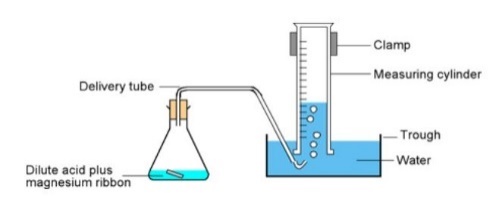 Add the bung, delivery tube to the top of the conical flask.Start the stop watch immediately. Record the volume of gas produced every 10 seconds for 100seconds. Repeat using the 1.5M HCl instead.Big Question 2: (turbidity)Measure 10cm3 of sodium thiosulphate and add to the conical flask.Measure 40cm3 of distilled water and add to the conical flask.Put the conical flask on the black cross.Measure and add 10cm3 of HCl to the conical flask.Swirl the flask gently and start the stop clock.Stop the stop clock when you can no longer see the black cross.As concentration increases, rate of reaction should  increase.Investigate how temperature affects rate of reaction.Investigate how addition of a catalyst affects rate of reaction.Investigate how volume of a reactant affects rate of reaction.C6 – Paper chromatographyBig Question: Investigate the colours that are found within a mixture of food colouringsIV – Ink colourDV – Rf valueCV -  Start point of the colour, size of the coloured dot, start point of the solvent*Beaker*Wooden splint*Chromatography paper*4 food colourings ‘A’-‘D’*mixture of food colourings ‘U’*5 glass capillary tubes*paper clip*ruler*pencilUse a ruler to draw a pencil ‘origin’ line 2cm from the bottom of the chromatography paper.Mark 5 pencil dots at equal intervals along this lineUse a glass capillary tube to put each coloured dot onto a pencil dotLabel each spot in pencilPour water into the beaker to 1cm.Clip the chromatography paper to the wooden split with the spots at the bottom.Carefully hang into the beaker.Wait for the water to travel ¾ of the way up the paper.Remove the paper from the beaker and draw a pencil line at the top of the solvent (this is the solvent front line).Hang the paper to dry it. Measure the distance between the two pencil lines and then between the start line and the middle of each spot of ink.Use this to calculate the Rf value (distance moved by solute/distance moved by solvent).You should be able to identify the colours A-D in the mixture as they should have the same Rf value as the colours A-D.Investigate whether this pen is a pure colour or a mixture.C7 – Ion testing (triple only)Big Question: Identify the ions in ionic compoundsTest 1: Flame tests (Lithium, sodium, potassium, calcium, copper)Test 2: Carbonate testsTest 3: Sulphate testsTest 4: Halide tests (chloride, bromide, iodide) Test 1: Flame tests:*chloride solutions of each of the metals*wire loop*Bunsen burnerTest 2: Carbonate tests*sodium solutions*pipette*6 test tubes*limewater	*test tube rack*HClTest 3: Sulphate tests*sodium solutions*HCl*barium chloride solution*5 test tubes*test tube rackTest 4: Halide tests (chloride, bromide, iodide) *sodium solutions*dilute nitric acid*silver nitrate solutionTest 1: Flame tests (Lithium, sodium, potassium, calcium, copper)Pour 1cm3 of each metal chloride solution into a test tubeDip the loop into the solutionPlace the loop into the blue flame of the Bunsen burner.  Observe the colour.Test 2: Carbonate testsPour 1cm3 of each sodium solution into a different test tubePour 1cm3 of limewater into the 6th test tube.Add 1cm3 of dilute HCl to each sodium solution.If bubbles are produced, collect the gas using a pipette and bubble through the limewater solution.Test 3: Sulphate testsPour 1cm3 of each sodium solution into a different test tubesAdd a few drops of HCl into each test tubeAdd 1cm3 of barium chloride solution to each test tubeTest 4: Halide tests (chloride, bromide, iodide) Pour 1cm3 of each sodium solution into different test tubesAdd a few drops of dilute nitric acid to each solutionAdd 1cm3 of silver nitrate solution to each test tubeFlame tests:Li = crimson
Na = Yellow
K = Lilac
Ca = orange-red
Copper = greenCarbonate tests:If limewater turns cloudy, it is a carbonate!Sulphate tests:produce a white precipitate when they react with barium chloride solution Halide test Bromide = creamIodide = yellowChloride = whiteC8 – Water purificationBig Question: Analyse and purify a water sample to make sure it is safe to drink (potable!).IV – Water sampleDV – Mass of solids dissolved in 10cm3 AND pHCV -  Volume of water tested*10cm3 of each water sample*universal indicator*Bunsen burner*tripod*gauze*heat proof mat*clamp*clamp stand*conical flask and delivery tube with bung*boiling tube*ice bath*cobalt chloride paperTest each sample of water with universal indicator and record the pH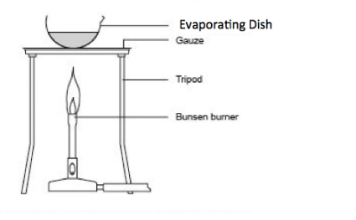 Weigh the evaporating basin.Pour 10cm3 of the sample into an evaporating basin and heat using the equipment set up below.Weigh the cooled evaporating basin and then calculate the mass of solids in the basin.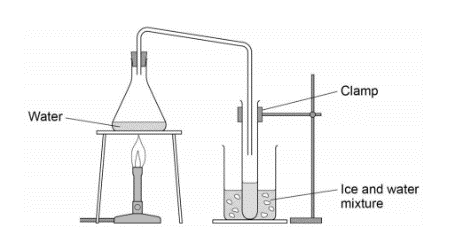 To gain pure water:Set up simple distillation equipment as shown in the diagram.  Heat the water until it boils.Collect the condensed water in the boiling tube.Use cobalt chloride paper to test whether the substance is water (it will turn blue -> pink).All water will have some dissolved substances in it unless it has been distilled.UnitTopicLearning statementTierCourseRevision Guide (double)Revision Guide (triple)123Energy and WavesElastic Objects & potential energyDescribe elastic and inelastic deformationFA160P10Energy and WavesElastic Objects & potential energyExplain the effect of forces on elastic objectsFA160P10Energy and WavesElastic Objects & potential energyDescribe Hooke’s Law qualitatively and using the equation F = keFA161P10Energy and WavesElastic Objects & potential energyExplain ‘word done’ when applied to stretching or compressing a springFA161P10Energy and WavesElastic Objects & potential energyExplain the difference between a linear and a non-linear relationshipFA160P10Energy and WavesElastic Objects & potential energyInterpret data from a force extension investigationFA160P10Energy and WavesElastic Objects & potential energyRP Force and Extension: Investigate the relationship between force and extension for  spring (Hooke’s Law)FA161P11Energy and WavesWavesDescribe what is meant by ‘a wave’FA182P30Energy and WavesWavesDescribe the difference between longitudinal and transverse waves giving examples for bothFA182P30Energy and WavesWavesDescribe amplitude, wavelength (λ), wave speed (v), frequency (f) and period of a wave (T) and give units for eachFA182P30Energy and WavesWavesUse and rearrange T = 1/fFA183P30Energy and WavesWavesUse and rearrange v = f  λFA183P31Energy and WavesWavesIdentify amplitude and wavelength from diagrams of a waveFA182P30Energy and WavesWavesDescribe the method to measure the speed of sound in air and the speed of ripples on the water surfaceFA183P31Energy and WavesWavesRP Waves: Make observations to identify the suitability of apparatus for measuring frequency, wavelength and speed of waves in a ripple tank and waves on a string or elastic cord.FA183P31Energy and WavesElectromagnetic WavesDescribe what ‘electromagnetic waves’ areFA184P36Energy and WavesElectromagnetic WavesRecall the order of EM waves & recall their frequency and wavelength and give examples of the uses of theseFA186P36Energy and WavesElectromagnetic WavesExplain how EM waves are generated and absorbed FA186P36Energy and WavesElectromagnetic WavesExplain the hazardous effects of UV, X-rays and Gamma raysFA187P37Energy and WavesElectromagnetic WavesLink the properties of EM waves to their practical application (HT only)HTAP36Energy and WavesElectromagnetic WavesApply knowledge of reflection, refraction, transmission and absorption to EM waves (HT only)HTAP32+P33Energy and WavesElectromagnetic WavesRP Radiation and Absorption: investigate how the amount of infrared radiation absorbed or radiated by a surface depends on the nature of that surfaceFA186P37Energy and WavesElectromagnetic WavesExplain how radio a radio works using EM waves (HT only)HTA187P37Energy and WavesSound waves and Light WavesDescribe the properties of light and explain how light travels. (triple only)FTP32Energy and WavesSound waves and Light WavesDescribe reflection of waves at a boundary (triple only)FTP32Energy and WavesSound waves and Light WavesConstruct ray diagrams to show reflection (triple only)FTP32Energy and WavesSound waves and Light WavesCompare ‘specular reflection’ and ‘diffuse reflection’ (triple only)FTP40Energy and WavesSound waves and Light WavesShow how properties of a sound wave changes as it moves from one medium to another (refraction) (triple only)FTP32Energy and WavesSound waves and Light WavesUse wave front diagrams as a way to explain refraction (triple only)FTP32Energy and WavesSound waves and Light WavesRP Light: Investigate the reflection and refraction of light by different substances (triple only)FTP32Energy and WavesSound waves and Light WavesDescribe what a convex and concave lens is and the image that would be produced by them drawing ray diagrams to illustrate this (triple only)FTP38Energy and WavesSound waves and Light WavesUse the equation magnification = image height /Object height (triple only)FTP38Energy and WavesSound waves and Light WavesExplain how colour of objects is determined (triple only)FTP40Energy and WavesSound waves and Light WavesExplain how colour filters work (triple only)FTP40Energy and WavesSound waves and Light WavesDefine transparent and translucent (triple only)FTP40Energy and WavesSound waves and Light WavesExplain what a sound wave is and how the ear detects them (triple only)FTP33Energy and WavesSound waves and Light WavesRecall the range of normal human hearing (20Hz to 20kHz) (triple only) FTP33Energy and WavesSound waves and Light WavesDescribe some examples of processes that convert between sound waves and vibrations (triple only)FTP33Energy and WavesSound waves and Light WavesExplain reflection, refraction, absorption and transmission of sound waves at a boundary. (triple only)FTP34Energy and WavesSound waves and Light WavesExplain how waves can be used for detection and exploration of structures (ultrasound, seismic, echo sounding) (triple only)FTP34Forces and MotionForces introductionDefine scalar and vector quantitiesFA158P8Forces and MotionForces introductionUse arrows to represent vector quantitiesFA158P8Forces and MotionForces introductionDefine contact and non-contact forces giving examples of eachFA158P8Forces and MotionForces introductionDefine weight and gravityFA158P8Forces and MotionForces introductionUse W=m x gFA159P9Forces and MotionForces introductionDescribe what the centre of mass isFA158P8Forces and MotionForces introductionExplain how to measure weight using a calibrated spring balance (i.e. a Newton meter)FA159P9Forces and MotionResultant forcesCalculate and define resultant forcesFA159P9Forces and MotionResultant forcesUse free body diagrams to show forcesFA159P9Forces and MotionResultant forcesUse vector diagrams to illustrate the resolution of forces and determine resultant forces (scale drawings) (HT only)HTA159P9Forces and MotionSpeed and velocityExplain the difference between distance and displacementFA162P14Forces and MotionSpeed and velocityDefine ‘speed’ and explain factors that affect the speed a person walks, runs or cycles at (including average speeds for these activities)FA162P14Forces and MotionSpeed and velocityRecall typical speeds for different types of transportation (TBC – bus, train, car, aeroplane!) using   ̴ correctly.FA162P14Forces and MotionSpeed and velocityRecall the speed of sound in airFA162P14Forces and MotionSpeed and velocityState that most moving objects have varying speed including sound, wind, travelling peopleFA162P14Forces and MotionSpeed and velocityUse and rearrange s = v t (speed = d/t equation!)FA162P14Forces and MotionSpeed and velocityCalculate average speed for non-uniform motionFA162P14Forces and MotionSpeed and velocityDefine ‘velocity’FA162P14Forces and MotionSpeed and velocityDescribe circular motion (HT only)HTA163P15Forces and MotionDistance time and velocity time graphsDraw and interpret distance time graphs and use these to determine speedFA163P15Forces and MotionDistance time and velocity time graphsDraw tangents on a distance time graph to determine speed of an accelerating object (HT only)HTA163P15Forces and MotionDistance time and velocity time graphsUse and rearrange the equation a = Δv / t (calculating acceleration)FA164P16Forces and MotionDistance time and velocity time graphsEstimate the magnitude of every day acceleration FA164P16Forces and MotionDistance time and velocity time graphsDraw and interpret velocity time graphs in order to calculate accelerationFA164P16Forces and MotionDistance time and velocity time graphsUse velocity time graphs to calculate distance/displacement (HT only)HTA164P16Forces and MotionFalling objectsApply the equation v2-u2=2as (For moving and falling objects) [Newton’s equations of motion]FA164P16Forces and MotionFalling objectsRecall the value for acceleration due to gravity (9.8m/s2)FA166P18Forces and MotionFalling objectsExplain the acceleration of objects through fluids (terminal velocity) – making reference to parachutes travelling through airFA166P18Forces and MotionFalling objectsDraw and interpret velocity time graphs for objects that reach terminal velocityFA166P18Forces and MotionNewton’s Laws Describe and explain Newton’s first lawFA163P15Forces and MotionNewton’s Laws Explain the concept of inertia (HT only)HTA163P15Forces and MotionNewton’s Laws Describe and explain Newton’s second law using F = m aFA165P17Forces and MotionNewton’s Laws Defiine inertial mass (HT only)HTA165P17Forces and MotionNewton’s Laws Estimate the forces involved in large accelerations for every day road transport using   ̴ correctly.FA164P16Forces and MotionNewton’s Laws RP Acceleration: Investigate the effects of varying force on the acceleration of an object with a constant mass and the effects of varying the mass on the acceleration produced by a constant forceFA165P17Forces and MotionStopping DistancesDefine ‘stopping distance’, ‘thinking distance’ and ‘braking distance’FA168P20Forces and MotionStopping DistancesRecall typical values for reaction times (0.2-0.9 seconds)FA168P20Forces and MotionStopping DistancesDescribe factors that effect a drivers reaction timeFA168P20Forces and MotionStopping DistancesExplain methods used to measure human’s reaction timesFA168P20Forces and MotionStopping DistancesDescribe factors affecting ‘braking distance’FA169P21Forces and MotionStopping DistancesPredict how the distance for a vehicle to make an emergency stop varies over a range of speedsFA169P21Forces and MotionStopping DistancesExplain the energy transfers when a vehicle brakesFA169P21Forces and MotionStopping DistancesLink braking force, deceleration and stopping distancesFA169P21Forces and MotionStopping DistancesExplain the dangers caused by large decelerationsFA169P21Forces and MotionStopping DistancesInterpret graphs relating speed to stopping distance (triple only)FTP20Forces and MotionStopping DistancesEstimate the forces involved in the deceleration of road vehicles (HT only)HTA169P21Forces and MotionMomentumDefine ‘momentum’ using p = m v (HT only)HTA166P18Forces and MotionMomentumExplain conservation of ‘momentum’ (HT only)HTA167P19Forces and MotionMomentumComplete calculations about the collision of two objects using the momentum equation (triple only)FTP19Forces and MotionMomentumCombine F = m a and a = Δv/t to give the equation F = mΔv/Δt to show force = the rate of change of momentum (triple only)FTP18Forces and MotionMomentumExplain safety features with reference to momentum (air bags, seat belts, gym crash mats, cycle helmets and cushioned playground surfaces) (triple only)FTP19Forces and MotionMomentsDescribe and explain Newton’s third lawFA166P18Forces and MotionMomentsDescribe examples in which forces cause rotation (triple only)FTP11Forces and MotionMomentsDefine moment and use and rearrange the equation M = F x d (triple only)FTP11Forces and MotionMomentsDescribe moments for a balanced for a balanced object (triple only)FTP11Forces and MotionSound WavesExplain how insulating materials can become electrically charged (triple only)FTP64Forces and MotionSound WavesExplain what a sound wave is and how the ear detects them (triple only)FTP33Forces and MotionSound WavesShow how properties of a sound wave changes as it moves from one medium to another (refraction) (triple only)FTP33Forces and MotionSound WavesRecall the range of normal human hearing (20Hz to 20kHz) (triple only) FTP33Forces and MotionSound WavesDescribe some examples of processes that convert between sound waves and vibrations (triple only)FTP33Forces and MotionSound WavesExplain reflection, refraction, absorption and transmission of sound waves at a boundary. (triple only)FTP34Forces and MotionSound WavesExplain how waves can be used for detection and exploration of structures (ultrasound, seismic, echo sounding) (triple only)FTP34Radioactivity and ParticlesGas Pressure and Fluid PressureExplain gas contraction and expansion (triple only)FTP85Radioactivity and ParticlesGas Pressure and Fluid PressureUse and rearrange p = F / A (triple only)FTP12Radioactivity and ParticlesGas Pressure and Fluid PressureCalculate differences in pressure at different depths in liquids (triple only)FTP12Radioactivity and ParticlesGas Pressure and Fluid PressureExplain what causes upthrust (triple only)FTP13Radioactivity and ParticlesGas Pressure and Fluid PressureDescribe factors which influence floating and sinking (triple only)FTP13Radioactivity and ParticlesGas Pressure and Fluid PressureDescribe what the ‘atmosphere’ is and explain how density changes with altitude (triple only)FTP12Radioactivity and ParticlesGas Pressure and Fluid PressureExplain what causes atmospheric pressure and how this changes with height/altitude (triple only)FTP12Electricity and AstrophysicsAstrophysics and CosmologyDescribe the main parts of the solar system (triple only)FTP94Electricity and AstrophysicsAstrophysics and CosmologyExplain the life cycle of a star making reference to our sun and stars more massive than our sun (triple only)FTP94Electricity and AstrophysicsAstrophysics and CosmologyExplain how elements are made in our solar system (triple only)FTP95Electricity and AstrophysicsAstrophysics and CosmologyExplain how planets and satellites maintain their circular orbits (triple only)FTP96Electricity and AstrophysicsAstrophysics and CosmologyDescribe similarities and differences between planets, moons and artificial satellites (triple only)FTP96Electricity and AstrophysicsAstrophysics and CosmologyLink gravity and velocity in circular orbits (triple only)FTP96Electricity and AstrophysicsAstrophysics and CosmologyLink radius and speed in stable orbits (triple only)FTP96Electricity and AstrophysicsAstrophysics and CosmologyExplain what the big bang theory is (triple only)FTP97Electricity and AstrophysicsAstrophysics and CosmologyExplain the effects of red-shift (triple only)FTP97Electricity and AstrophysicsAstrophysics and CosmologyExplain how red-shift provides evidence for the big bang theory (triple only)FTP97Electricity and AstrophysicsAstrophysics and CosmologyExplain how recent observations provide evidence for the expanding universe (triple only)FTP97Electricity and AstrophysicsAstrophysics and CosmologyGive examples of things in the universe that scientists do not understand i.e. dark mass and dark energy (triple only)FTP97Electricity and AstrophysicsBack body radiationExplain what a ‘perfect black body’ is (triple only)FTP41Electricity and AstrophysicsBack body radiationDescribe the factors that affect the intensity and wavelength of infrared emissions (triple only)FTP41Electricity and AstrophysicsBack body radiationDescribe the rates of radiation emission for an object and apply this to the Earth (triple only)FTP41Electricity and AstrophysicsBack body radiationDraw and interpret diagrams to explain how radiation effects the temperature of the Earth (global warming) (triple only)FTP41Applying forces and energyMagnetismDescribe the polarity of magnets and list 4 magnetic materialsFA206P66Applying forces and energyMagnetismExplain the difference between a permanent and induced magnetFA206P66Applying forces and energyMagnetismDescribe the force between a magnet and a magnetic materialFA206P66Applying forces and energyMagnetismDescribe the direction and strength of a magnetic field around a magnetFA206P66Applying forces and energyMagnetismExplain how compasses workFA206P66Applying forces and energyMagnetismDescribe how to make an electromagnet and how to increase its strengthFA207P67Applying forces and energyMagnetismInterpret diagrams of electromagnetic devices in order to explain how they work (triple only)FTP67Applying forces and energyThe motor effect and the generator effectDescribe the motor effect and use this to explain how electric motors work (HT only)HTA208P68Applying forces and energyThe motor effect and the generator effectExplain and apply Fleming’s left hand rule (HT only)HTA209P68Applying forces and energyThe motor effect and the generator effectRecall factors that affect the size of the force on a conductor (HT only)FA208P67Applying forces and energyThe motor effect and the generator effectUse and rearrange the equation F = B I L (HT only)HTA208P68Applying forces and energyThe motor effect and the generator effectExplain how loudspeakers and headphones work (triple only)FTP69Applying forces and energyThe motor effect and the generator effectExplain how potential difference/current can be induced in a circuit (the generator effect!) (triple only)FTP70Applying forces and energyThe motor effect and the generator effectRecall factors that can affect the size of the generator effect (triple only)FTP70Applying forces and energyThe motor effect and the generator effectApply principals of the generator effect to: a dynamo, microphone, transformers (triple only)FTP70Applying forces and energyThe motor effect and the generator effectDraw and interpret graphs of potential difference generated in a coil against time (triple only)FTP70Paper:P2Topic:Waves (P.4)1What are the two types of waves?Transverse and longitudinal2What type of wave is sound?Longitudinal3What type of wave is visible light?Transverse4How do the particles that make up a wave transfer energy?They oscillate (vibrate)5What are the 4 properties of a wave?Frequency, amplitude, wavelength, period6Define "frequency"The number of waves passing a fixed point per second (hertz, Hz)7Define "amplitude"Maximum displacement that any particle achieves from its undisturbed position (metres)8Define "wavelength"Distance from one point on a wave to the same point on the next wave (metres)9Define "period"Time taken for 1 complete oscillation (seconds)10State the equation to calculate the period of a waveT=1/f
Period (s) = 1/ frequency (Hz)11State the equation to calculate wave speedv = f x λ 
wave speed (m/s) = frequency (Hz) x wavelength (m)12State the relationship between speed and wavelengthThey are directly proportional 13In a transverse wave, oscillations are ________ to the direction of energy transfer perpendicular 14In a longitudinal wave, oscillations are ___________ to the direction of energy transferparallel 15What do waves transfer?Energy (not matter)Topic:Electromagnetic waves 1 (P.5)1What type of waves are electromagnetic waves?Transverse2At what speed do all electromagnetic waves travel?Speed of light (300,000,000m/s)3What do the different types of electromagnetic waves vary in?Frequency 4List the electromagnetic waves in order of frequency from lowest to highestRadio waves, microwaves, infrared waves, visible light, ultraviolet, X-Rays, gamma rays5Which sub-cellular structure is damaged by ionising radiation?DNA6Which type of wave is the most ionising?Gamma Rays7Which wave is used in medical imaging?X-Rays8Which wave is used in telecommunications?Radio waves and microwaves9Which wave has the longest wavelength?Radio waves10State 3 properties shared by all electromagnetic waves1) All travel at the speed of light 
2) All transverse 3) All travel through a vacuum11Which wave has the shortest wavelength?Gamma rays 12State 1 risk associated with UV raysSkin cancer13Which two types of waves are ionising radiation?X-Rays and Gamma Rays14Which wave can be detected by the human eye?Visible light 15Which 3 rays can have hazardous effects on the human body?UV, X-Ray and Gamma rays Topic:Electromagnetic waves 2 (P.6)1 What is produced by oscillations in electrical circuits? (HT only)Radio waves2What happens when a radio wave is absorbed? (HT only)Alternating current produced3What causes EM waves to be generated/absorbed?Changes in atoms/nuclei of atoms4State two effects of UV wavesCause skin to age prematurely, increase risk of skin cancer5State two effects of X-rays and gamma rays1) mutations of genes, 2) cancer6State two uses of radio wavesTV and radio7State 2 uses of microwavesSatellite communication and cooking food8State 3 uses of infraredElectrical  heaters, cooking food, infrared cameras9State 1 use of visible lightFibre optic communication10State 2 uses of UV wavesEnergy efficient lamps and sun tanning11State two uses of X-rays and gamma raysMedical imaging and treatments12Why are radio waves used in television and radio? (HT only)Can be reflected from atmosphere due to wavelength13Why are microwaves used in cooking? (HT only)Frequency matches frequency of water particles vibrating14Why are microwaves used in satellite communication?(HT only)Frequency allows them to pass through atmosphere15Why are X-rays and gamma rays used in medical imaging? (HT only)Highly ionising and penetratingTopic:Sound and light waves introduction (P.7)1What type of waves are sound waves?Longitudinal2What type of waves are light waves?Transverse3Light waves travel in _________ _________Straight lines4Why can sound waves not travel in a vacuumA vacuum has no particles5What happens to the speed of a light wave as it enters a more dense mediumThe first part of the light wave slows down6Which state does a sound wave travel fastest in?Solid7Which state does a sound wave travel slowest in?Gas8What happens to the direction of a light wave as it enters a different medium?The light wave changes direction towards the normal9What must sound waves travel through?A medium10When light and sound waves reach a boundary between mediums (materials) what four things can happen to them?Reflected, refracted, absorbed, transmitted11What happens to the loudness of a sound wave when it's amplitude increases?The loudness increases12What happens to the pitch of a sound wave when it's frequency increases?The pitch increases (gets higher)13Do light waves vary their speed?No, they all travel at the same speed14What is the amplitude of a sound wave related to?It's volume15What is the frequency and wavelength of a sound wave related to?It's pitchTopic:Properties of waves (triple only) (P.8)1State 3 things that can happen to waves when they reach a boundaryReflected, transmitted or absorbed2State the name of a reflected sound waveEcho3What happens when a sound wave travels through a solid?The solid particles vibrate4Name the 4 main parts of the ear1) Pinna, 2) Ear drum, 3) Cochlea, 4) Auditory nerve5Why is human hearing limited?Limited frequency range in which sound waves can convert to vibrations in solids6What is the range of normal human hearing?20Hz - 20kHz7State two uses of ultrasoundsMedical and industrial imaging8Name one object that converts sound waves into electrical wavesMicrophone9State the two types of waves produced by earthquakesP-waves and S-waves10Which type of wave are P-waves and S-waves?P-waves = longitudinal
S-waves = transverse11Which type of earthquake wave travels in solids only?S-waves12Which type of earthquake wave travels in solids AND liquids?P-waves13What have P-waves and S-waves provided evidence for?Structure and size of Earth's core14Name two animals that use echolocationBats and dolphins15State one use of echolocation by humansMeasuring water depthTopic:Light waves - reflection (triple only) (P.9)1Visible light is made up of a ____________ of coloursspectrum2What determines the colour of visible light?It's wavelength and frequency3Which type of reflection occurs from a smooth surface in a single direction?Specular reflection4Which type of reflection occurs from a rough surface and causes scattering of light?Diffuse reflection5How does a colour filter work?Absorbs certain wavelength and transmits others6What determines the colour of an opaque object?Which wavelengths of light are most strongly reflected7What colour does an object occur if all wavelengths of light are REFLECTED equally?White8What colour does an object occur if all wavelengths of light are ABSORBED equally?Black9What is the name given to an object that transmits all light?Transparent10What is the name given to an object that transmits some light?Translucent11When drawing a ray diagram, what is the name given to the line drawn at 90⁰ to the object?The normal12What is the name given to the light ray that goes INTO an object?Incident ray13What is the name given to the light ray that is reflected from an object?Normal14What is the rule that links the angle of incidence and the angle of reflection?Angle of incidence = Angle of reflection15Recall the colours of light from low frequency to high frequencyROYGBIVTopic:Light waves - refraction (triple only) (P.10)1Describe what happens to a wave as it moves from a less dense to a more dense mediumIt refracts2Describe the change in speed and direction of a wave that is moving from a less dense to a more dense medium1) Slows down, 2) changes direction towards the normal3Describe the change in speed and direction of a wave that is moving from a move dense to a less dense medium1) Speeds up, 2) changes direction away from the normal4What is the symbol for a convex lens?↔5What is the symbol for a concave lens?>-<6What is the name given for the point where light rays converge?Focal point7What is the equation of calculating magnification?Magnification = image height/object height8Which term means an image is upside down compared to the object?Inverted9Which term means an image is bigger than the real object?Magnified10Which term means an image is smaller than the real object?Diminished11What is a "real" image?Can be projected onto a screen & formed on opposite side of lens to object12What is a "virtual" image?Cannot be projected onto a screen & formed on same side of lens to object13When drawing a diagram for light rays passing through a lens, what is the point called where the rays meet/cross?Converge14When drawing a diagram for light rays passing through a lens, what is the point called where the rays spread out from each other?Diverge15What is the name given for the line drawn through the middle of a lens? (from the bottom of an object?)Principal axisTopic:Forces introduction (P.11)1Scalar quantities have only _______magnitude2Vector quantities have ____ and ___magnitude and direction3Magnitude is another word for______Size4State 3 scalar quantitiesDistance, speed, time5State 3 vector quantitiesDisplacement, velocity, acceleration6How can you show the size of a vector on a diagram?Use an arrow. 7What is the name of the type of force that  occurs when the objects are physically touching?Contact forces8What is the name of the type of force that occurs when the objects are separated?Non-contact9Which type of force is magnetic force?Non-contact10Which type of force is weight?Non-contact11Which type of force is tension?Contact12Which type of force is upthrust?Contact13Define "weight"The force acting on an object due to gravity14Define "gravitational field strength"The pull of the Earth on an object15What is the equation for calculating weight?Weight (N))= Mass (Kg) X Gravitational Field Strength (N/Kg)Topic:Scalar and vector quantities (P.12)1A _________ force is a single force that has the same effect as all the original forces acting together.resultant2What two things happens to objects if the forces acting on them are balanced?Stay still or constant speed3State two effects on an object if the forces acting upon it are unbalanced?Accelerate/decelerate/change direction/squash or stretch4To calculate the resultant force in one direction you _____________ the forces acting up/down or left/right.subtract5What is the name given to a diagram that shows the forces acting upon an objectFree body diagram6Weight can be measured using a _______Newton meter or spring balance7The point at which all the mass of an object acts is called_________the centre of mass8Resolve the forces means turn two forces into______one force/resultant force9To work out the centre of mass of a regular shape, you should ________________draw the lines of symmetry10To work out the centre of mass of an irregular shape, you should ________________do the plumb line experiment11Which type of force occurs when air pushes you back?Air resistance12What are the four forces acting on an accelerating boat?Weight, thrust, upthrust, water resistance13State the units for weightNewtons (N)14State the units for massKilograms (kg)15State the units for gravitational field strengthNewtons per kilogram (N/Kg)Topic:Speed and velocity (P.13)1What is the difference between distance and displacement?Distance = scalar, displacement = vector2Define "speed"Distance covered in a given time3What is the equation linking displacement, velocity and time?displacement =  velocity x time
s (m) = v (m/s) x t (s)4State three factors that may affect the speed a person walksAge, terrain, fitness5State the typical speed for a person walking1.5m/s6State the typical speed for a person running3m/s7State the typical speed for a person cycling6m/s8State the speed of sound in air330m/s9State the speed of light in air300,000,000m/s10Describe the motion of an object traveling in a circleConstant speed, changing velocity11Which piece of equipment is used to measure time?Stopwatch12How is speed calculated for non-uniform motion?Average speed (m/s) = distance (m) / time (s)
s = d / t13Define "velocity"Speed in a given directionTopic:Distance and velocity-time graphs (P.14)1State the axes in a distance time graphX axis = time, Y axis = distance2Describe what is meant by a flat horizontal line (───) on a distance-time graph?The object is stationary3Describe what is meant by a straight diagonal line (/) away from the x-axis on a distance-time graph?Object is moving at a constant speed AWAY from start4Describe what is meant by a straight diagonal line (\) towards the x-axis on a distance-time graph?Object is moving at a constant speed back TOWARDS the start5How do you calculate the speed of an object using a distance-time graph if the speed is constant?Calculate gradient (ΔY/ΔX)6If an object is not travelling at a constant speed, how will this motion be shown on a distance time graph?A curve7How do you calculate the speed of an object using a distance time graph if the speed is not constant (the line is a curve!)?Draw a tangent & calculate gradient8What does a steeper line on a distance-time graph represent?An object moving faster9Describe the axes on a velocity-time graphX-axis = time, Y-axis = velocity10Describe what is meant by a flat horizontal line (───) on a velocity-time graph?The object is moving at a constant velocity11Describe what is meant by a straight diagonal line (/) away from the x-axis on a velocity-time graph?Object is accelerating12Describe what is meant by a straight diagonal line (\) towards the x-axis on a velocity-time graph?Object is decelerating13What do you calculate when you calculate the area under a velocity-time graph? (HT only)Total distance travelled14How do you calculate acceleration (if it is constant - a straight line) from a velocity time graph?Calculate gradient (ΔY/ΔX)15How do you calculate acceleration (if it is changing - a curved line) from a velocity time graph?Draw a tangent & calculate gradientTopic:Falling objects and Newton's laws (P.15)1State the equation to calculate uniform acceleration when given velocity and distance(final velocity)^2 - (initial velocity)^2 = 2 x acceleration x distance
v2-u2=2as2What is the acceleration of an object free falling due to gravity close to the Earth?9.8m/s23What are the two forces acting upon a falling object?Weight and air resistance4Describe the motion of an object as it begins to fall through a fluidIt accelerates (weight is bigger than air resistance)5As an object continues to fall through a fluid, the weight remains the same, describe what happens to the air resistance as the object gains speed?Air resistance increases6What is the term that given to describe the motion of an object when it's weight and the air resistance acting upon it are equal?Terminal velocity7Describe what happens to the forces acting upon a parachuter when they open their parachuteAir resistance ↑, weight stays constant8According to Newton's First Law, what will affect an object's velocity?A resultant force9According to Newton's First Law, if the resultant force acting upon a stationary object is zero, what will happen?The object remains stationary10According to Newton's First Law, if the resultant force acting upon a moving object is zero, what will happen?Moves with at same velocity11What is the term given to the tendency of an object to continue in their state of rest or uniform motion? (HT only)Inertia12Which objects have a large inertia? (HT only)Objects with a large mass13According to Newton's 2nd Law state what is the relationship between acceleration and force?Directly proportional14According to Newton's 2nd Law state what is the relationship between acceleration and mass?Inversely proportional15Write Newton's Second Law as an equationResultant force (N) = mass (kg) x acceleration (m/s^2)
F = maTopic:Stopping distances (P.17)1Define "stopping distance"Thinking distance + braking distance2Define "thinking distance"The distance travelled during the drive's reaction time3Define "braking distance"The distance travelled under the braking force4What are the typical values for reaction time0.2-0.9 seconds5State 4 factors that effect a driver's reaction timeTiredness, alcohol, drugs, distractions6State 3 factors that may affect braking distanceAdverse weather conditions (ice/snow/wet), worn tyres, worn brakes7What happens to a vehicles braking distance when a car is travelling faster?Increases8Which force causes a car to slow down?Friction (between brakes and wheels)9Describe the energy transfers that occur when a force is applied to a car's brakesKinetic energy  of car -> thermal energy in the brakes10Why is a car travelling at high speed stopping suddenly dangerous?Need larger braking force -> large deceleration 11State 2 dangers of large decelerationsOverheating brakes and skidding car12Define "adverse"Bad13What is 'inertial mass' (HT only)A measure of how hard it is to change an object's velocity14Define "inertial mass"The ratio of force over acceleration15What does this symbol mean? "~"ApproximatelyTopic:Momentum (HT only) and Moments (triple only) (P.18)1Define "momentum" (HT only)Momentum = mass x velocity
p       =         m           v 
(kg m/s)       (kg)     (m/s)2Define "conservation of momentum" (HT only)Total momentum before an event = total momentum after event3State the equation to calculate change in momentum (HT only)F = (m ∆v) / ∆t       when  (m ∆v) is ∆p4State the relationship between force and momentum (HT only)Force equals rate of change of momentum5Describe how safety features including seat belts, gym crash mats and cycle helmets work (linking to momentum) (HT only)Increase time -> decrease rate of change of momentum -> decrease force6What causes an object to rotate? (triple only)Forces7Give 2 examples of forces causing rotation (triple only)Pushing down on a door handle, pushing a door shut (due to hinge)8Define "moment" (triple only)The turning effect of a force9Define "moment" using an equation (triple only)moment  = force x distance
M         =       F       x      d
(Nm)             (N)           (m)10Describe the moments in a balanced object (triple only)Total clockwise moment = total anticlockwise moment11What are gears and levers used for? (triple only)Transmit and multiply rotational forces1200130014001500Topic:Gas and fluid pressure (paper 2) (triple only) (P.28)1Define "fluids"Liquids or gases2Describe the force caused by pressure in a fluidForce at right angles to the surface3Equation for pressure at the surface of a fluid or solid. pressure = force / area
p        =         F       /     A
(Pa)           (N)         (m^2)4How does pressure change as the height of a column of liquid above that point increases?The pressure increases. 5Units for density.kg/m36Equation for pressure due to a column of liquid. pressure = height x density x gravitational field strength
   p           =      h              ρ                     g  
(Pa)               (m)     (kg/m3)       (N/kg)7What causes upthrust?Submerged objects experiences a greater pressure on the bottom surface than the top creating a resultant force. 8State 2 factors that affect floating and sinkingDensity of object, density of fluid9Why does an object sink? (link to forces)Upthrust less than weight10Define "the atmosphere"A thin layer of air around the earth11Describe what happens to the atmosphere as you move higher (increase altitude)Gets less dense12What happens to the number of air molecules as you get higherDecreases13What causes atmospheric pressure?Air molecules colliding with a surface14Describe what happens to atmospheric pressure as altitude increasesIt decreases15State one impact of changing atmospheric pressureEars "popping"Topic:Astrophysics and cosmology 1 (triple only) (P.35)1What makes up our solar system?The sun (a star), eight planets, their moons & dwarf planets.2Give one example of natural satellites?Moons3Which galaxy is our solar system in?The Milky Way4How was the Sun formed?A cloud of dust and gas pulled together by gravitational attraction. 5What is a nebula?A cloud of dust and gas. 6Name the stages in the life cycle of a small star (e.g. the sun)Nebula -> protostar -> main sequence star -> red giant -> white dwarf -> black dwarf7Name the stages in the life cycle of a massive star.Nebula -> protostar -> main sequence star -> red giant -> supernova -> neutron star OR black hole. 8How are all naturally occurring chemical elements produced?Fusion in stars. 9How are elements heavier than iron produced?Fusion in supernovae10How are elements distributed throughout the universe?In supernovae explosions11Which force maintains planets and satellites in circular orbits?Gravity12Describe the forces acting upon a starFusion energy causes expansion, gravitational pull causes collapse13State a difference between a planet and a moonPlanets orbits sun, moons orbit planets14Give an example of a natural satelliteOur moon15Give a difference between a natural satellite and an artificial satelliteArtificial satellites put into orbit by manTopic:Astrophysics and cosmology 2 (triple only) (P.36)1What is the general name for a force causing circular motion?centripetal force (acting towards to the centre)2Which force is the centripetal force causing a massive object to orbit another massive objectGravitational force (towards centre)3In circular motion, why is the speed constant but the velocity not?direction is constantly changing4To keep the time for one orbit constant, if the speed increases what happens to the radius?increases5Describe what happens to the speed of galaxies as they get further apartIncreases6How does the distance of a galaxy affect the wavelength of observed light?Increases it even more.7What is red shift? An observed increase in the wavelength of light from most distant galaxies (light appears red)8What does red-shift provide evidence for?Space is expanding9What does red-shift provide support for?The Big Bang theory10What is the Big Bang theory?The universe began from a very small region that was extremely hot and dense11What does blue-shift suggest?That an object in space is moving closer to us12State two areas of space research that are still not understood by scientistsDark mass and dark energy13State the order of the colours of lightRed, orange, yellow, green, blue, indigo, violet
ROYGBIV14Which colour of light has the longest wavelength?Red15Which colour of light has the shortest wavelength?VioletTopic:Black body radiation (triple only) (P.37)1All objects _______ and ______ infrared radiationEmit and absorb2What is the relationship between temperature of an object and the amount of infrared radiation it emits?Hotter -> increased infrared radiation3What does "incident on it" mean?Hitting it4Define a perfect "black body"An object that absorbs all of the radiation incident on it and is the best possible emitter5State two variables of infrared radiation that are dependent on the temperature of a bodyIntensity and wavelength6Describe the relationship between absorbing and emitting radiation for a body at a constant temperatureOccurs at same rate7When does the temperature of a body increase?Absorbs radiation quicker than it emits it8State 3 factors that effect the temperature of the Earth1) Rate of absorption, 2) rate of emission, 3) reflection of radiation into space900100011001200130014001500Topic:Magnetism (P.38)1Define "poles" on a magnetThe place where the magnetic force is the strongest2What do two magnets next to each other do?Exert a force on each other3What is the effect of two like poles on each other? (e.g. N-N)Repel4What is the effect of two different poles on each other? (e.g. N-S)Attract5What type of force are attraction and repulsion?Non-contact6Define "permanent" magnetProduces its own magnetic field7Define "induced" magnetA material that becomes a magnet when placed in a magnetic field8What happens to an induced magnet when it is removed from the magnetic field?Loses all of its magnetism9What is the region around a magnet where magnetic force has an effect called?Magnetic field10Name 4 magnetic materialsIron, steel, cobalt, nickel11Describe the force between a magnet and a magnetic materialAttraction12State one factor that effects the strength of a magnetic fieldDistance from magnet13What direction do the magnetic field lines go when drawn around a magnet?North (seeking) pole to south (seeking) pole14How do you plot magnetic field lines around a magnet?Use a compass to identify north and join dot to dot15How does a compass work for navigation?The core of the Earth is magnetic!Topic:Motor effect (P.39)1What happens when a current flows through a wire?A magnetic field is produced around wire2State two factors that affect the strength of the magnetic field around a wireCurrent & distance from the wire3How do you determine the direction of the magnetic field around a wire?Fleming’s right hand rule (thumb = current direction, fingers = magnetic field direction)4What is a solenoid?A coil of wire5Describe the shape of the magnetic field around a solenoidSame as a bar magnet6How can you increase the strength of a solenoid?Increase current, increase number of coils, add iron core7Define an "electromagnet"A solenoid (coil of wire) with an iron core8What is the term given to "the force exerted by a conductor and a permanent magnet on each other"? (HT only)The motor effect9What does each part of Fleming's left-hand rule stand for? (HT only)ThuMb - thrust (motion), First finger - Force, seCond finger - Current10What is the equation used to work out the force acting on a conductor? (HT only)Force = magnetic flux density x current x length
F      =     B    I      l           
    (N)        (T)   (A)   (m)          11What tends to happen to a coil of wire when placed into a magnetic field?It rotates12Name two pieces of equipment that use the motor effect Loudspeakers and headphones13Describe how a speaker worksOscillations in electrical current -> vibrations of a speaker cone -> oscillations of air particles (sound waves)14001500Topic:Generator effect & Transformers (triple only) (P.40)1How is a potential difference 'induced' in a wire?An electrical conductor moves in a magnetic field or a magnet is moved into a coil of wire2When does an induced potential difference cause an induced current?When the wire is in a complete circuit3What is the name given to a current being induced in a conductor?The generator effect4When a current is induced in a wire, what is produced?A magnetic field that opposes the original change5What effects the direction of induced potential difference/induced currentDirection of the movement of the conductor or magnet6State 3 factors that increase the induced potential difference/current1) increased speed of movement, 2) increased magentic field strength, 3) number of coils increases7State one device that makes use of the generator effect Microphones8How does a microphone work?Air particles oscillate (sound wave) which causes diaphragm of microphone to oscillate which causes a magnet to move into and out of coil of wire inducing oscillating current9What is a transformer made out of?A primary and secondary coil10What is used to make the core of the transformer?Iron11Why is an iron core used?Easily magnetised12What is the equation used to calculate current and voltage in the primary and secondary coil?V(s) x I (s) = V (p) x I (p)13How does a transformer work?A.C. in primary coil -> alternating magnetic field -> induced alternating P.D. in secondary coil14Which has more coils in a step-up transformer?Secondary coil15Which has more coils in a step-down transformer?Primary coilTopic:RP: Hooke's Law (P6)  (P.46)1Define Hooke's lawForce is directly proportional to extension of a spring2In this RP, you are investigating the relationship between force and extension of a spring.  What would be the IV?Force3In this RP, you are investigating the relationship between force and extension of a spring.  What would be the DV?Extension of the spring4Which piece of equipment attaches the clampstand to the work bench?G-clamp5Which piece of equipment is used to hold the top of the spring?Boss head clamp6State two potential hazards and give a safety precaution you could take to minimize the risk of each1) Weights falling on your toes – clamp the clamp stand to the work bench
2) Spring scratching your eye - wear safety goggles7What is one common mistake during this practical?Measuring length of spring not extension8What is it called when a spring no longer returns to it's original shape?Elastic limit9What is meant by extension? How much longer the spring has got10How could you check the results were repeatable?Do the each reading 3 times and check you get the same results each time11How could you check the results were reproducible?Someone else replicates your study and check whether they get the same results 12Which piece of equipment is used to measure extension?Ruler13Which piece of equipment is used to hold the clamp?Clamp stand14Which symbol means directly proportional?∝15What kind of graph would you plot?A scattergraph with line of best fitTopic:RP: Forces, mass and acceleration (P7) (P.47)1Which equation links force, mass and acceleration?F = ma2The first experiment is looking at the relationship between force, and acceleration.  What would be the IV?Force3The first experiment is looking at the relationship between force, and acceleration.  What would be the DV?Acceleration4The first experiment is looking at the relationship between force, and acceleration.  What would be the CV?Mass5What do you mark on the work bench during experiment 1?20cm intervals6Which piece of equipment is used to measure the 20cm intervals?Ruler7What is recorded when the car passes over each 20cm interval?The time8Which piece of equipment accurately records time?Light gates9How do you change the force acting on the trolley?Add more weight to the end of the string that is pulling the trolley10The first experiment is looking at the relationship between mass and acceleration.  What would be the IV?Mass of the trolley11The first experiment is looking at the relationship between mass and acceleration.  What would be the DV?Acceleration of the trolley12The first experiment is looking at the relationship between mass and acceleration.  What would be the CV?Force applied to the trolley13How do you change the mass of the trolley?Add a weight to the top of it14What is the expected relationship for mass and acceleration?Inversely proportional15What is the expected relationship for force and acceleration?Directly proportionalTopic:RP: Waves (P8) (P.48)1Which piece of equipment is used to investigate water waves?Ripple tank2Which piece of equipment generates the waves in the water?Motor and bar3How do we see the water waves when using a ripple tank?Shine light through water and look at the shadows created4How do you measure the wavelength of the water waves?Using a ruler5Why do you measure across multiple waves and divide by the number of waves?Means you are measuring the mean length (more accurate)6How do you measure the frequency of water waves?Count how many pass a point in 10 seconds and then divide by 10.7How do you calculate wave speed?velocity = frequency / wavelength
v        =      f      /       λ
(m/s)        (Hz)     (m)8What is the piece of equipment that generates waves in a piece of string? A vibration generator9Which piece of equipment is used to measure the length of the wave?A meter ruler10How do you determine the frequency of the waves in the piece of string?Read it from the power supply11What is the most common error made when measuring the wavelength?Only measuring half of the wave12What is the relationship between wave speed and frequency?Directly proportional13What is the unit for wavelength?Metres (m)14What is the unit for frequency?Hertz (Hz)15What is the unit for wave speed?Metres per secondTopic:RP: Light (P9) (triple only) (P.49)1Which piece of equipment produces a single ray of light?Ray box2Which piece of equipment is used to measure the angle of incidence and the angle of reflection?Protractor3What is the line drawn at 90⁰ to the surface called?The normal4What is the light ray that enters the mirror/glass block called?The incident ray5What is the light ray that leaves the glass block called?The refracted ray6What is the light ray that is reflected from the mirror called?The reflected ray7What is the angle between the normal and the incident ray called?The angle of incidence8What is the angle between the normal and the reflected ray called?Angle of reflection9What is the relationship between the angle of incidence and the angle of reflection?They are equal10What happens to a light ray when it enters a more dense material?It slows down, moves towards the normal11What happens to a light ray when it enters a less dense material?Speeds up, moves away from the normal12What is the term given to a wave changing speed and therefore direction when it crosses the boundary between two different materials?Refraction13What is is called when a wave hits a surface and bounces back?Reflection14Is a light wave transverse or longitudinal? Transverse15Is a water wave transverse or longitudinal? TransverseTopic:01The aim of this investigation is to investigate the amount of infrared radiation radiated from different surfaces.  What is the IV?Type of surface2The aim of this investigation is to investigate the amount of infrared radiation radiated from different surfaces.  What is the IV?Type of surface3The aim of this investigation is to investigate the amount of infrared radiation radiated from different surfaces.  What is the DV?Infrared radiation emitted4The aim of this investigation is to investigate the amount of infrared radiation radiated from different surfaces.  What are 2 CVsArea of surface, thickness of surface5What is the name of a metal cube with different coloured surfaces?Leslie cube6Which piece of equipment is used to measure the amount of infrared radiation emitted from the surface?Infrared detector7What are the 4 surfaces of our leslie cube?Matt black, matt white, shiny white, shiny silver8What is one hazard and the safety precaution taken?Leslie cube is hot and might burn you! Use gloves to touch.9What is placed inside the Leslie cube?Hot water10Which surface should be the best emitter?Matt black11Which surface should be the worst emitter?Shiny white12How could you check your findings were repeatable?Do the experiment again and see whether you got the same results13How could you check your results were reproducible?Get someone else to do a similar experiment and see if they got the same results14What is the most common error in this experiment?Holding the infrared detector at different distances from the surface15What type of radiation is infrared? Transverse (EM wave)Topic:Physics equations (paper 2) (S.11)1Recall the equation to calculate weightWeight = mass x gravitational field strength
W = mg
(N)   (kg) (N/Kg)2Recall the equation to calculate work done when you know the force applied and the distanceWork done = force x distance
W = Fs
(E)   (N)    (m)3What is the equation to calculate force extension of a spring (Hooke's Law)Force applied to a spring = spring constant x extension
F = ke
(N)    (N/m)  (m)4How do you calculate distance when you know speed and time?Distance = speed  x time
s = vt
(m)   (m/s)   (s)5How do you calculate acceleration when you know the change in velocity?acceleration = change in velocity/time taken
a = Δv/t
(m/s^2)   (m/s)   (t)6How do you calculate force when you know mass and acceleration?Force = mass x acceleration
F = ma
(N)   (kg)   (m/s^2)7How do you calculate momentum?Momentum = mass x velocity 
p = m x v
(kg m/s)     (kg)   (m/s)8How do you calculate wave speed?wave speed = frequency x wavelength
v = fλ
(m/s)   (Hz)  (m)9What does this symbol mean? " ="Equals10What does this symbol mean? " <"Less than11What does this symbol mean? "<<"Significantly less than12What does this symbol mean? ">>"Significantly more than13What does this symbol mean? ">"More than14What does this symbol mean? "∝"Directly proportional15What does this symbol mean? " ~ "ApproximatelyP6 – Hooke’s LawBig Question: Investigate the relationship between force and extension and a springIV –  Force (weight)DV – Extension of springCV -  ruler is vertical, measuring from same point on the spring*spring*metre ruler*splint (to act as pointer)*10N weight stack*clamp stand*two boss head clamps*G-clamp to clamp equipment to table*safety gogglesSet up the equipment as shown in the diagram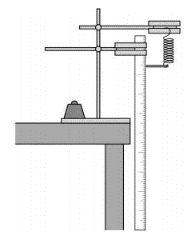 Make sure that the ruler is at the top of the spring.Measure the length of the spring before adding any weights.Add 1N of weight to the bottom of springMeasure the length of the spring with the weight and use this to calculate the extension of the spring.Repeat this, adding an additional 1N weight each time.Force will be directly proportional to  extension until the spring reaches its limit of proportionality.Investigate a spring to find it’s limit of proportionality.Investigate the relationship between force and extension of a rubber band.P7 – Forces, mass and accelerationBig Question 1: How does force affect acceleration when a constant mass is used?IV – ForceDV - AccelerationCV -  MassBig Question 2: How does mass affect acceleration when a constant force is used?IV –  MassDV –  AccelerationCV – Force *trolley*metre ruler*Pencil*bench pulley*string*weight stack*stopwatch*blu-tacBig Question 1:Use the ruler to measure 20cm intervals on the work bench and mark with a pencil.Attach the bench pulley to the end of the benchTie a length of string to the trolleyPass the string over the pulley and attached the weight stack to the other end of the stringHold the trolley at the start point.Attached 1N of weight to the string.Release the toy car and start the stop watch.Record the time at each 20cm interval and at 100cm.Repeat using 0.8N, 0.6N, 0.4N, 0.2N.Big Question 2:Repeat steps 1-5Place 200g of mass onto the trolleyHold the trolley at the start line.Add 1N of weight to the end of the stringRelease the toy car and start the stop watch.Record the time at each 20cm interval and at 100cm.Repeat placing 400g, 600g, 800g and 1000g.As force increases, acceleration should increase (directly proportional).As mass increases, acceleration should decrease (inversely proportional)Use light gates to investigate the effect of force on acceleration when mass is kept constant.Use light gates to investigate the effect of mass on acceleration when mass is kept constant.P8 – WavesBig Question 1: Investigate the properties of water wavesIV = Frequency of waveDV = WavelengthCV = Amplitude, weight on end of stringBig Question 2: Investigate the properties of waves in solidsBig Question 1:*ripple tank*water*lamp*metre rulerBig Question 2:*vibration generator*power pack*string*set of 1N masses*table*pulley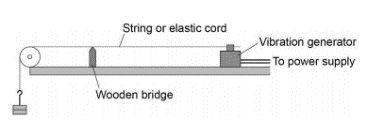 Big Question 1:Set up the ripple tank.Pour water into the tank and adjust the rod so that it touches the surface of the water.  Switch on the lamp and motor.Place a meter at ruler at right angles to the waves shown on the projector.Measure across as many waves as you can and then divide by the number of waves.  This gives the wavelength.Count the number of waves passing a point in 10 seconds.  Then divide this by 10 to give the frequency.Use the wave speed equation to calculate wave speed.Big Question 2:Set up the equipment as shown below.Switch on the vibration generatorUse a metre ruler to measure the wavelength of a waveRead the frequency of the waves from the power supplyUse the wave speed equation to calculate wave speed.P9 – Light (triple only)Big Question 1: Investigate the reflection of light by a surfaceIV = angle of incidenceDV = angle of reflectionCV = type of surfaceBig Question 2: Investigate the refraction of light by different surfacesIV = type of materialDV = angle of refractionCV = angle of incidence*ray box*slit*white piece of paper*glass block*Perspex block*protractor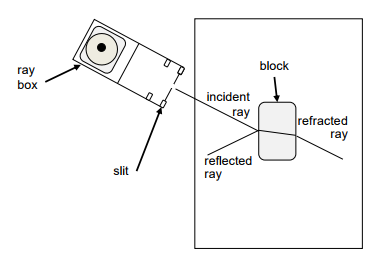 Big Question 1:Place the glass block on to a piece of paper and draw around it.Add a 90⁰ line and label it “normal”.Use a pencil and a protractor to mark the angle of incidence: 20⁰, 40⁰, 60⁰, 80⁰.Shine the light ray from the 20⁰ mark to the point where the normal meets the glass block.Then mark the light ray that is being reflected from the glass block and measure the angle of reflection.Big Question 2:Repeat steps 1 & 2.Shine the light ray so that it meets the glass block at the normal.Mark the path of incoming and outgoing rays with crosses.Join the crosses using a ruler.Use your protractor to measure the angle of incidence and angle of refraction at each boundary between the air and glass. Repeat using a Perspex block.Angle of incidence is equal to angle of reflection.When a light wave travels from air to glass, it slows down and moves towards the normal.When a light wave travels from glass to air, it speeds up and moves away from the normal.P10 – Radiation and AbsorptionBig Question: Investigate the amount of infrared radiation radiated from different surfaces.IV – Type of surface DV – Infrared radiation emittedCV -  Area of surface, thickness of surface, temperature of water inside container, distance between surface and infrared detector.*Leslie cube (a metal box with each side painted a different finish, black matt, shiny silver, black shiny, white matt.*Heat proof mat*Infrared detector*KettlePut the Leslie cube on a heat-proof mat.Fill the cube with very hot water and put the lid on the cube.Use the detector to measure the amount of infrared radiation emitted from each surface.Best emitter:Matt blackPaper 1Paper 1kinetic energy = 0.5 x mass x (velocity)2Ek=1/2mv2gravitational potential energy = mass x gravitational field strength x heightEp=mghpower = energy transferredtimeP = Etpower = work donetimeP = Wtefficiency = useful output energy transfertotal input energy transferefficiency = useful power outputtotal power outputcharge flow = current x timeQ=Itpotential difference = current x resistanceV=IRpower = potential difference x currentP=VIpower = (current)2 x resistanceP = I2Renergy transferred = charge flow x potential differenceE=QVdensity =   massvolumeρ = mvpressure =      force                  (triple only)surface areap = FAPaper 2Paper 2weight = mass x gravitational field strengthW = mgwork done = force x distanceW=Fsforce applied to a spring = spring constant x extensionF = kedistance travelled = speed x times = vtacceleration = change in velocitytime takena = Δvtresultant force = mass x accelerationF = mamomentum = mass x velocityp = mvwave speed = frequency x wavelengthv = fλ